NAME__________________________________________________________________________ ADM. NO. __________________CLASS _______________________________________	CANDIDATE SIGN __________________________________________DATE______________________   SCHOOL________________________________________________________________________ 311 /1HISTORY & GOVERNMENTPAPER 1MAY 2022TIME: 2½ HOURSFORM 4 MID TERM EXAMS 2022 TERM1 (KENYA CERTIFICATE OF SECONDARY EDUCATIONINSTRUCTIONS TO CANDIDATESThe paper consists three sections A, B and C Answer ALL questions in section A, three questions from section B and two questions from section CAnswer to all the questions must be written in the answer booklet provided.This paper consists of ten (10) printed pages. Candidates should check the question paper to ascertain that all the pages are printed as indicated, and that no questions are missing.Candidates should answer all the questions in English language.FOR EXAMINER’S USE ONLYPage 1 of 10 (F4 History & Government P1)SECTION A (25 MARKS) Answer all questions in this section.Name two sources of History of Kenyan communities during the pre-colonial period.	(2mks)Give two reasons for studying government.						(2mks)State two limitations of using anthropology as a source of information on History and Government.(2mks)Name the last stage in the evolution of man.						(1mk)Identify two Bantu communities that settled at Mt. Elgon before migrating to their present homeland?													(2mks)State two factors which made it possible for the traders to come to Kenyan coast before 1500AD.													(2mks)Give two reasons why the government may limit the freedom of speech.		(2mks)Name the document which contains the rights of the citizens in Kenya.			(1mk)Give two ways in which rural to urban migration in Kenya contributes to national unity. (2mks)What was the main provision of the independent constitution of Kenya.		(1mk)Highlight two types of Human Rights.						(2mks)Give the main reason why the British were able to conquer Kenya during the 19th C. (1mk)Give one reason why Africans were denied equal education opportunities with other races during the colonial period.										(1mk)Name one African Nationalist parties whose leaders attended the Lancaster House conference in London.											(2mks)What was the main contributions of Thomas Joseph Mboya to the history of Kenya. (1mk)Which organization is responsible for the co-ordination of parliamentary elections in Kenya.													(1mk)Identify one Asian who took part in the struggle for independence in Kenya.	(1mk)SECTION B. (45 MARKS)Answer only three questions from this section.18.  a) Give the economic reasons why the cushites migrated from their original homeland into Kenya.													(3mks)      b) Explain the results of the migration and settlement of the Eastern Bantu into Kenya by 1900 AD.													(12mks)19.  a) State three reasons why the Oman rulers were interested in establishing their control over the Kenyan coast											(3 mks)Page 2 of 10 (F4 History & Government P1)b) Explain why the Christians missionaries established mission stations in Kenya during the colonial period.												(12mks)20.  a) State three reasons why the British used imperial British East African Company to administer her possessions.											(3mks)     b) Explain why Kenyan communities were defeated by the Europeans during the establishment of colonial rule														(12mks)21. a) Highlight three problems which the independent schools faced during the colonial period. (3mks)      b) Explain various reasons why the maumau movement was able to last for a long time.     (12mks)SECTION C:	(30MARKS)Answer any two questions from this section.22. a) Identify five elements of good citizenship in Kenya.					(5mks)b) Explain different ways through which the education system in Kenya promotes national unity.														(10mks)23. a) State three ways in which direct democracy is exercised in Kenya.			(3mks)      b) Explain why the constitution is important in Kenya.					(12mks)24. a) Give three ways in which a person may become a member of parliament in Kenya.	(3mks)       b) Why are parliamentary elections held regularly in Kenya.				(12mks)Page 3 of 10 (F4 History & Government P1)_________________________________________________________________________________________________________________________________________________________________________________________________________________________________________________________________________________________________________________________________________________________________________________________________________________________________________________________________________________________________________________________________________________________________________________________________________________________________________________________________________________________________________________________________________________________________________________________________________________________________________________________________________________________________________________________________________________________________________________________________________________________________________________________________________________________________________________________________________________________________________________________________________________________________________________________________________________________________________________________________________________________________________________________________________________________________________________________________________________________________________________________________________________________________________________________________________________________________________________________________________________________________________________________________________________________________________________________________________________________________________________________________________________________________________________________________________________________________________________________________________________________________________________________________________________________________________________________________________________________________________________________________________________________________________________________________________________________________________________________________________________________________________________________________________________________________________________________________________________________________________________________________________________________________________________________________________________________________________________________________________________________________________________________________________________________________________________________________________Page 4 of 10 (F4 History & Government P1)_________________________________________________________________________________________________________________________________________________________________________________________________________________________________________________________________________________________________________________________________________________________________________________________________________________________________________________________________________________________________________________________________________________________________________________________________________________________________________________________________________________________________________________________________________________________________________________________________________________________________________________________________________________________________________________________________________________________________________________________________________________________________________________________________________________________________________________________________________________________________________________________________________________________________________________________________________________________________________________________________________________________________________________________________________________________________________________________________________________________________________________________________________________________________________________________________________________________________________________________________________________________________________________________________________________________________________________________________________________________________________________________________________________________________________________________________________________________________________________________________________________________________________________________________________________________________________________________________________________________________________________________________________________________________________________________________________________________________________________________________________________________________________________________________________________________________________________________________________________________________________________________________________________________________________________________________________________________________________________________________________________________________________________________________________________________________________________________________________Page 5 of 10 (F4 History & Government P1)_________________________________________________________________________________________________________________________________________________________________________________________________________________________________________________________________________________________________________________________________________________________________________________________________________________________________________________________________________________________________________________________________________________________________________________________________________________________________________________________________________________________________________________________________________________________________________________________________________________________________________________________________________________________________________________________________________________________________________________________________________________________________________________________________________________________________________________________________________________________________________________________________________________________________________________________________________________________________________________________________________________________________________________________________________________________________________________________________________________________________________________________________________________________________________________________________________________________________________________________________________________________________________________________________________________________________________________________________________________________________________________________________________________________________________________________________________________________________________________________________________________________________________________________________________________________________________________________________________________________________________________________________________________________________________________________________________________________________________________________________________________________________________________________________________________________________________________________________________________________________________________________________________________________________________________________________________________________________________________________________________________________________________________________________________________________________________________________________________Page 6 of 10 (F4 History & Government P1)_________________________________________________________________________________________________________________________________________________________________________________________________________________________________________________________________________________________________________________________________________________________________________________________________________________________________________________________________________________________________________________________________________________________________________________________________________________________________________________________________________________________________________________________________________________________________________________________________________________________________________________________________________________________________________________________________________________________________________________________________________________________________________________________________________________________________________________________________________________________________________________________________________________________________________________________________________________________________________________________________________________________________________________________________________________________________________________________________________________________________________________________________________________________________________________________________________________________________________________________________________________________________________________________________________________________________________________________________________________________________________________________________________________________________________________________________________________________________________________________________________________________________________________________________________________________________________________________________________________________________________________________________________________________________________________________________________________________________________________________________________________________________________________________________________________________________________________________________________________________________________________________________________________________________________________________________________________________________________________________________________________________________________________________________________________________________________________________________________ Page 7 of 10 (F4 History & Government P1)_________________________________________________________________________________________________________________________________________________________________________________________________________________________________________________________________________________________________________________________________________________________________________________________________________________________________________________________________________________________________________________________________________________________________________________________________________________________________________________________________________________________________________________________________________________________________________________________________________________________________________________________________________________________________________________________________________________________________________________________________________________________________________________________________________________________________________________________________________________________________________________________________________________________________________________________________________________________________________________________________________________________________________________________________________________________________________________________________________________________________________________________________________________________________________________________________________________________________________________________________________________________________________________________________________________________________________________________________________________________________________________________________________________________________________________________________________________________________________________________________________________________________________________________________________________________________________________________________________________________________________________________________________________________________________________________________________________________________________________________________________________________________________________________________________________________________________________________________________________________________________________________________________________________________________________________________________________________________________________________________________________________________________________________________________________________________________________________________________Page 8 of 10 (F4 History & Government P1)_________________________________________________________________________________________________________________________________________________________________________________________________________________________________________________________________________________________________________________________________________________________________________________________________________________________________________________________________________________________________________________________________________________________________________________________________________________________________________________________________________________________________________________________________________________________________________________________________________________________________________________________________________________________________________________________________________________________________________________________________________________________________________________________________________________________________________________________________________________________________________________________________________________________________________________________________________________________________________________________________________________________________________________________________________________________________________________________________________________________________________________________________________________________________________________________________________________________________________________________________________________________________________________________________________________________________________________________________________________________________________________________________________________________________________________________________________________________________________________________________________________________________________________________________________________________________________________________________________________________________________________________________________________________________________________________________________________________________________________________________________________________________________________________________________________________________________________________________________________________________________________________________________________________________________________________________________________________________________________________________________________________________________________________________________________________________________________________________________Page 9 of 10 (F4 History & Government P1)__________________________________________________________________________________________________________________________________________________________________________________________________________________________________________________________________________________________________________________________________________________________________________________________________________________________________________________________________________________________________________________________________________________________________________________________________________________________________________________________________________________________________________________________________________________________________________________________________________________________________________________________________________________________________________________________________________________________________________________________________________________________________________________________________________________________________________________________________________________________________________________________________________________________________________________________________________________________________________________________________________________________________________________________________________________________________________________________________________________________________________________________________________________________________________________________________________________________________________________________________________________________________________________________________________________________________________________________________________________________________________________________________________________________________________________________________________________________________________________________________________________________________________________________________________________________________________________________________________________________________________________________________________________________________________________________________________________________________________________________________________________________________________________________________________________________________________________________________________________________________________________________________________________________________________________________________________________________________________________________________________________________________________________________________________________________________________________________________Page 10 of 10 (F4 History & Government P1)311/1HISTORY & GOVERNMENT FORM 4TIME: 2 HOURS 30 MINUTESFORM 4 MID TERM EXAMS 2022 TERM1MARKING SCHEMESECTION A (25 MARKS)Name two sources of History of Kenyan communities during the pre-colonial period. (2mks)Oral traditionsArchaelogyLinguistics AnthropologyWritten sources/records e.g. books, magazines, etc GeneticsGeologyElectronic(Any 2 x 1 = 2mks)Give two reasons for studying government.						(2mks)To understand how different organs of government functionTo understand how laws are made/enforcedTo have knowledge of the duties/responsibilities of citizensTo enable citizens, know their rightsTo be able to compare political systems of the world.State two limitations of using anthropology as a source of information on History and Government.									(2mks)It’s time consumingIt is an expensive methodInformation collected may be innacurateInformation collected may be biased(Any 2 x 1= 2mks)Name the last stage in the evolution of man.						(1mk) Homo sapien sapienIdentify two Bantu communities that settled at Mt. Elgon before migrating to their present homeland?											(2mks)Abagusii	ii) Abakuria		iii) AbalughyaPage 1 of 6 (F3 Hist. & Govt. P1 M/S)State two factors which made it possible for the traders to come to Kenyan coast before 1500AD.											(2mks)Accessibility of the Kenyan Coast via the seaAvailability of funds to finance their journeyAvailability of dhowsThe moonson winds which propelled their dhows to the coast.(Any 2 x 1 = 2mks)Give two reasons why the government may limit the freedom of speech.	(2mks)If one’s speech incites the public against the stateIf one disclosed confidential information relating to the stateIf one spreads false information about the state/individualName the document which contains the rights of the citizens in Kenya.			(1mk)The constitution of Kenya /The Bill of RightsGive two ways in which rural to urban migration in Kenya contributes to national unity. It promotes inter-ethnic interaction and intergration					(2mks)It promotes peaceful coexistence/harmonious living between different communitiesWhat was the main provision of the independent constitution of Kenya		(1mk)The constitution provided for six regional governments and one central government (federal system)Highlight two types of Human Rights.						(2mks)Economic RightPolitical RightSocial –Cultural RightsSolidarity RightsGive the main reason why the British were able to conquer Kenya during the 19th C. (1mk)Millitary SuperiorityGive one reason why Africans were denied equal education opportunities with other races during the colonial period.									(1mk)European aimed to produce and maintain a semi-skilled labour force for the colony.Fear of competition from the educated Africans/racial discrimination/claim for their rights.Name one African Nationalist parties whose leaders attended the Lancaster House conference in London.									(2mks)Kenya African National Union (KANU)Kenya African Democratic Union (KADU)What was the main contributions of Thomas Joseph Mboya to the history of Kenya. (1mk)He led/organized the trade Union movement.Page 2 of 6 (F3 Hist. & Govt. P1 M/S)Which organization is responsible for the co-ordination of parliamentary elections in Kenya.												(1mk)The Independent Electoral and Boundaries Commission (IEBC).Identify one Asian who took part in the struggle for independence in Kenya.	(1mk)A.M  Jevanjee		- P.O. Gama PintoM.A Desai			- Markhan SinghSECTION B. (45 MARKS)Answer only three questions from this section.18.  a) Give the economic reasons why the cushites migrated from their original homeland into Kenya.											(3mks)They were running away to look for better lands for farming thus there was drought in their place of origin.They were running away due to cattle diseases which were interfering with their cattle keeping economic activity.They were looking for green pasture and water for their livestock.      b) Explain the results of the migration and settlement of the Eastern Bantu into Kenya by 1900 AD.											(12mks)The incoming Bantu communities had iron weapons which enabled them to displace the communities they came into contact with e.g. GumbaThey inter-marrried with the neighbours.Their settlement led to the expansion of trade between them and their neighbours There was cultural exchange between the Bantu and their cultural and Nilotic neighbours.Expansion of the Banjtu created pressure over land which led to conflicts and wars. Adoptation of some agricultural practices by some communities from Bantu.19.  a) State three reasons why the Oman rulers were interested in establishing their control over the Kenyan coast										(3 mks)To expand their commercial empireTo establish political control over the Kenyan coast.To assist in ending the Portuguese ruleb) Explain why the Christians missionaries established mission stations in Kenya during the colonial period.										(12mks)Mission stations were established to serve as centres for converting Africans.To serve as centres where Africans would be taught basic literacy to enable them to read the bible.Page 3 of 6 (F3 Hist. & Govt. P1 M/S)To teach Africans new methods of carpentry, farming and masonry. To train African catechists who would facilitate the spread of Christianity.To serve as centres where basic health care was provided to the Africans. To use them as centres for the spread of European Western cultureTo serve as settlements for the freed slaves and other displaced people.Served as centres for the pacification of Africans/centres to promote European colonization.20.  a) State three reasons why the British used imperial British East African Company to administer her possessions.									(3mks)Absence of clear policy on the administration of colonial possessions.Lack of enough funds as the colonies were not economically viable.Lack of enough personnelsIBEAC had long experience/familiarity in the region     b) Explain why Kenyan communities were defeated by the Europeans during the establishment of colonial rule								(12mks) The African communities were not unitedThe communities had inferior weapons as compared to the superior British weaponsThe African soldiers had little knowledge about the British military tactics.Their population had been weakened by the diseases.Their leaders lacked adequate organizational skills for mobilizing the peopleBritish used treachery when dealing with some communitiesTheir economic base had been destroyed by the British thus making them weak.The soldiers were demoralized when many worriors were captured.The Uganda railway facilitated the faster movement of the British troops.21. a) Highlight three problems which the independent schools faced during the colonial period.i) Hostility from the government and missionariesii) Inadequate teachersiii) Inadequate funds and facilities.							(3mks)      b) Explain various reasons why the maumau movement was able to last for a long time.(12mks)Oath united people and this made them committed to the cause.Page 4 of 6 (F3 Hist. & Govt. P1 M/S)Use of querilla warfare which made it difficult fot the British government to contain the rebellion,The civilian population sustained rhe rebellion by supplying food, weapons, and information. The movement was led by able leaders.The Mt. Kenya nd Aberdare forests provided good hideouts for the Maumau fightersThe fighters were African ex-servicemen and they were therefore able to apply military experience they had gained during the world wars.SECTION C:	(30MARKS)Answer any two questions from this section.22. a) Identify five elements of good citizen ship in Kenya.				(5mks)Respect for other people //their property.Obidience to the laws of the country.Participatuion in democratic process/Electiral processPartcipation in development projectsBeing loyal/patriotic to ones countryReporting the law breakers to the authorities.Efficient use of national resources.Practicing intergrity/honesty when performing duties.b) Explain different ways through which the education system in Kenya promotes national unity.												(10mks)Use of one curriculum in all the public schools.Use of one medium of instructions in schools which is English/KiswahiliCentralised national examinations e.g. KCPE, KCSECentralised training and deployment of teachersExistence of national schools that admit ther learners from parts of the country.National drama nad music festivals that bring both students and teachers from all over the country together.Teaching of History as a subject which emphasize on the importance of the national unity.23. a) State three ways in which direct democracy is exercised in Kenya.		(3mks)Through a refurundumThrough prebisciteThrough popular people’s initiativeExercising right to recall a non performing member of parliament.Page 5 of 6 (F3 Hist. & Govt. P1 M/S)   b) Explain why the constitution is important in Kenya.				(12mks)It defines the structure/outlines the functions and powers of various branches of government.It clearly states the rights/responsibilities of individualsIt spells out the responsibilities of those in powerIt ensures equality of all Kenyans.It is the basis of all legistations in the countryIt contains the Bill of rights which protects all Kenyan citizens.24. a) Give three ways in which a person may become a member of parliament in Kenya.(3mks)Through electionThrough nominationThrough holding ex-officio position as a speaker       b) Why are parliamentary elections held regulary in Kenya.			(12mks)In order to give the citizens, the opportunity to exercise constitutional right of participating in democratic process.To give citizens that chance to choose leaders whom they have confidence in.To enable people to give mandate to the party of their choice to rule.To inject new blood into parliament and government.To enable sitting MPs to be responsive to the development needs of the electorates.As stipulated in the constitution.Page 6 of 6 (F3 Hist. & Govt. P1 M/S)NAME__________________________________________________________________________ ADM. NO. __________________CLASS _______________________________________	CANDIDATE SIGN __________________________________________DATE______________________   SCHOOL________________________________________________________________________ 311 /2HISTORY & GOVERNMENTPAPER 2JULY 2021TIME: 2½ HOURSFORM 3 END OF TERM THREE EVALUATION TEST 2021(KENYA CERTIFICATE OF SECONDARY EDUCATIONINSTRUCTIONS TO CANDIDATESThe paper consists of 24 questions.Answer all questions in Section A. Answer any three questions in Section B and any two questions in Section CFOR EXAMINERS USE ONLYPage 1 of 10 (F3 Hist. & Govt. P2)SECTION A (25 MARKS) Answer all questions in this section.State two features of a government.							(2mks)Give two contributions of archaeology to the study of history.				(2mksState the main reason why the period of early man is referred to as Stone Age.	(1mk)     State one way through which the invention of writing favoured the development of early agriculture in Egypt.										(1mk)Name two strong kingdoms that emerged in West Africa as a result of Trans-Atlantic Trade. (2mks)Give the main disadvantage of using canoes as a means of water transport.		(1mk)A part from scrolls, give one other material on which messages were written in ancient times. (1mk)State two economic effects of the discovery of iron-making in Africa.		(2mks)Identify two reasons why trade union movements were formed in Europe in the 19th century.											(2mks)Give two symbols of authority in pre-colonial Buganda kingdom.			(2mks)Outline two factors that determine the form of a constitution.			(2mks)Identify one way in which militarism as a political factor contributed to the scramble for colonies in Africa.									(1mk)Mention two social factors that led to the African resistance during the colonial period.	(2mks)Give two reasons why SamoriToure’s second empire led to his downfall.		(2mks)State two reasons why the Africans in Tanganyika were against the use of Akidas by the German colonial administration.							(2mks)Give one method used by the French to administer their colonies in Africa.		(1mk)Name the proponent of Black Consciousness Movement of South Africa during the apartheid rule.											(1mk)       SECTION B (45 MARKS)Answer any Three Questions from this section a) Give five uses of stone tools by the early man.					(5mks)b) Explain five reasons why Africa is regarded as the Original homeland of mankind. (10mks)a) State five traditional forms of communication.					(5mks)b)  Describe five advantages of using internet as a source of information on History and Government.										(10mks)Page 2 of 10 (F3 Hist. & Govt. P2)a) Identify three ways in which water was used in industries during the 18th century. (3mks)b) Explain six social effects of the industrial revolution in Europe during the 18th century. (12mks)a) Name three early urban centres in Africa.						(3mks)b) Describe six factors that caused decline of urban centres in pre-colonial Africa.	(12mks)SECTION C:	(30 MARKS)Answer any two questions from this section.a) State three social factors for the rise and growth of the Asante Empire.		(3mks)b) Describe six roles played by the Lukiiko in the Buganda Kingdom.		(12mks)a) State five ways in which the people of southern Tanganyika resisted the German colonial rule.											(5mks)b) Explain five economic reasons for the scramble for colonies in Africa.		(10mks)a) Name the three types of nationalism in south Africa in the 20th Century.		(3mks)b) Explain six challenges faced by FRELIMO in fighting for Mozambican freedom.(12mks)Page 3 of 10 (F3 Hist. & Govt. P2)_________________________________________________________________________________________________________________________________________________________________________________________________________________________________________________________________________________________________________________________________________________________________________________________________________________________________________________________________________________________________________________________________________________________________________________________________________________________________________________________________________________________________________________________________________________________________________________________________________________________________________________________________________________________________________________________________________________________________________________________________________________________________________________________________________________________________________________________________________________________________________________________________________________________________________________________________________________________________________________________________________________________________________________________________________________________________________________________________________________________________________________________________________________________________________________________________________________________________________________________________________________________________________________________________________________________________________________________________________________________________________________________________________________________________________________________________________________________________________________________________________________________________________________________________________________________________________________________________________________________________________________________________________________________________________________________________________________________________________________________________________________________________________________________________________________________________________________________________________________________________________________________________________________________________________________________________________________________________________________________________________________________________________________________________________________________________________________________________________Page 4 of 10 (F3 History & Government P2)_________________________________________________________________________________________________________________________________________________________________________________________________________________________________________________________________________________________________________________________________________________________________________________________________________________________________________________________________________________________________________________________________________________________________________________________________________________________________________________________________________________________________________________________________________________________________________________________________________________________________________________________________________________________________________________________________________________________________________________________________________________________________________________________________________________________________________________________________________________________________________________________________________________________________________________________________________________________________________________________________________________________________________________________________________________________________________________________________________________________________________________________________________________________________________________________________________________________________________________________________________________________________________________________________________________________________________________________________________________________________________________________________________________________________________________________________________________________________________________________________________________________________________________________________________________________________________________________________________________________________________________________________________________________________________________________________________________________________________________________________________________________________________________________________________________________________________________________________________________________________________________________________________________________________________________________________________________________________________________________________________________________________________________________________________________________________________________________________________Page 5 of 10 (F3 History & Government P2)_________________________________________________________________________________________________________________________________________________________________________________________________________________________________________________________________________________________________________________________________________________________________________________________________________________________________________________________________________________________________________________________________________________________________________________________________________________________________________________________________________________________________________________________________________________________________________________________________________________________________________________________________________________________________________________________________________________________________________________________________________________________________________________________________________________________________________________________________________________________________________________________________________________________________________________________________________________________________________________________________________________________________________________________________________________________________________________________________________________________________________________________________________________________________________________________________________________________________________________________________________________________________________________________________________________________________________________________________________________________________________________________________________________________________________________________________________________________________________________________________________________________________________________________________________________________________________________________________________________________________________________________________________________________________________________________________________________________________________________________________________________________________________________________________________________________________________________________________________________________________________________________________________________________________________________________________________________________________________________________________________________________________________________________________________________________________________________________________________Page 6 of 10 (F3 History & Government P2)_________________________________________________________________________________________________________________________________________________________________________________________________________________________________________________________________________________________________________________________________________________________________________________________________________________________________________________________________________________________________________________________________________________________________________________________________________________________________________________________________________________________________________________________________________________________________________________________________________________________________________________________________________________________________________________________________________________________________________________________________________________________________________________________________________________________________________________________________________________________________________________________________________________________________________________________________________________________________________________________________________________________________________________________________________________________________________________________________________________________________________________________________________________________________________________________________________________________________________________________________________________________________________________________________________________________________________________________________________________________________________________________________________________________________________________________________________________________________________________________________________________________________________________________________________________________________________________________________________________________________________________________________________________________________________________________________________________________________________________________________________________________________________________________________________________________________________________________________________________________________________________________________________________________________________________________________________________________________________________________________________________________________________________________________________________________________________________________________________ Page 7 of 10 (F3 History & Government P2)_________________________________________________________________________________________________________________________________________________________________________________________________________________________________________________________________________________________________________________________________________________________________________________________________________________________________________________________________________________________________________________________________________________________________________________________________________________________________________________________________________________________________________________________________________________________________________________________________________________________________________________________________________________________________________________________________________________________________________________________________________________________________________________________________________________________________________________________________________________________________________________________________________________________________________________________________________________________________________________________________________________________________________________________________________________________________________________________________________________________________________________________________________________________________________________________________________________________________________________________________________________________________________________________________________________________________________________________________________________________________________________________________________________________________________________________________________________________________________________________________________________________________________________________________________________________________________________________________________________________________________________________________________________________________________________________________________________________________________________________________________________________________________________________________________________________________________________________________________________________________________________________________________________________________________________________________________________________________________________________________________________________________________________________________________________________________________________________________________Page 8 of 10 (F3 History & Government P2)_________________________________________________________________________________________________________________________________________________________________________________________________________________________________________________________________________________________________________________________________________________________________________________________________________________________________________________________________________________________________________________________________________________________________________________________________________________________________________________________________________________________________________________________________________________________________________________________________________________________________________________________________________________________________________________________________________________________________________________________________________________________________________________________________________________________________________________________________________________________________________________________________________________________________________________________________________________________________________________________________________________________________________________________________________________________________________________________________________________________________________________________________________________________________________________________________________________________________________________________________________________________________________________________________________________________________________________________________________________________________________________________________________________________________________________________________________________________________________________________________________________________________________________________________________________________________________________________________________________________________________________________________________________________________________________________________________________________________________________________________________________________________________________________________________________________________________________________________________________________________________________________________________________________________________________________________________________________________________________________________________________________________________________________________________________________________________________________________________ Page 9 of 10 (F3 History & Government P2)_________________________________________________________________________________________________________________________________________________________________________________________________________________________________________________________________________________________________________________________________________________________________________________________________________________________________________________________________________________________________________________________________________________________________________________________________________________________________________________________________________________________________________________________________________________________________________________________________________________________________________________________________________________________________________________________________________________________________________________________________________________________________________________________________________________________________________________________________________________________________________________________________________________________________________________________________________________________________________________________________________________________________________________________________________________________________________________________________________________________________________________________________________________________________________________________________________________________________________________________________________________________________________________________________________________________________________________________________________________________________________________________________________________________________________________________________________________________________________________________________________________________________________________________________________________________________________________________________________________________________________________________________________________________________________________________________________________________________________________________________________________________________________________________________________________________________________________________________________________________________________________________________________________________________________________________________________________________________________________________________________________________________________________________________________________________________________________________________Page 10 of 10 (F3 History & Government P2)311/2HISTORY & GOVERNMENT FORM 3TIME: 2 HOURS 30 MINUTESFORM 3 END OF TERM THREE EVALUATION TEST 2021MARKING SCHEMESECTION A (25 MARKS)State two features of a government.							(2mks)Has rulesHas sovereignityLetimacy from the subjectsHas jurisdictionLaw enforcement(2 x 1 = 2mks)Give two contributions of archaeology to the study of living.				(2mks)It provides information on the origin of man.It provides information on the people’s way of life/culture of early man/through artefactsIt helps people to locate historic sitesIt provides information on the chronological order of historical events/dating historical events.(2 x 1 = 2mks)State the main reason why the period of early man is referred to as Stone Age.	(1mk)   Stone was widely used to make tools and weapons. /the only raw material used.(1 x 1 = 1mk)State one way through which the invention of writing favoured the development of early agriculture in Egypt.										(1mk)Enabled farmers to record agricultural produce(1 x 1 = 1mk)Name two strong kingdoms that emerged in West Africa as a result of Trans-Atlantic Trade. (2mks)DahomeyAsanteFanteOyo(2 x 1 = 2mks)Give the main disadvantage of using canoes as a means of water transport.		(1mk)They were unstable, thus overtuned easily.(1 x 1 = 1mk)Page 1 of 6 (F3 Hist. & Govt. P2 M/S)A part from scrolls, give one other material on which messages were written in ancient times. (1mk)ParchmentStone tablets(1 x 1 = 1mk)State two economic effects of the discovery of iron-making in Africa.		(2mks)Improved agriculture as iron tools were used.Led to job specialization e.g. smithingLed to the development of tradeLed to decline of other metals.Rise of urban centrese.g Axum, Cairo etc.(2 x 1 = 2mks)Identify two reasons why trade union movements were formed in Europe in the 19th century.	(2mks)To demand for better working conditions of industrial workersTo demand for their better pay.(2 x 1 = 2mks)Give two symbols of authority in pre-colonial Buganda kingdom.			(2mks)The throneRoyal drumsSpearsStools(2 x 1 = 2mks)Outline two factors that determine the form of a constitution.			(2mks)Historical backgroundReligious beliefs of a peopleRacial compositionGeographical factors(2 x 1 = 2mks)Identify one way in which militarism as a political factor contributed to the scramble for colonies in Africa.									(1mk) Army officers urged their governments to look for colonies & fight colonial wars that could give them opportunities for promotion.Also wanted to fight colonial wars to have glory.(1 x 1 = 1mk)Mention two social factors that led to the African resistance during the colonial period.(2mks)Cultural interference by the Europeans.Inspiration by their religious leadersMuslims were opposed to Christianity.(2 x 1 = 2mks)Give two reasons why SamoriToure’s second empire led to his downfall.		(2mks)It was far away from the Bure gold mines, making Samori lack revenue to sustain his armyIt was surrounded by his enemies on all sides/open to attacks.Page 2 of 6 (F3 Hist. & Govt. P2 M/S)In it, Samori was at war with the communities that he had attacked in his expansion campaign.It was far from Freetown, where he used to buy fire arms.(2 x 1 = 2mks)State two reasons why the Africans in Tanganyika were against the use of Akidas by the German colonial administration.							(2mks)Akidas were foreigners.They were brutal/harsh to the Africans e.g. whipping.They took Africans chance in administering their country.(2 x 1 = 2mks)Give one method used by the French to administer their colonies in Africa.		(1mk)AssimilationAssociation(1 x 1 = 1mk)Name the proponent of Black Consciousness Movement of South Africa during the apartheid rule.											(1mk)    Steve Biko(1 x 1 = 1mk)SECTION B (45 MARKS)Answer any Three Questions from this section a) Give five uses of stone tools by the early man.					(5mks)Grinding seeds and grainSkinning animalsScrapping animal skinsSharpening weaponsDigging rootsCutting meatDefence/security/protectionHunting/killing animals					(5 x 1)b) Explain five reasons why Africa is regarded as the Original of mankind.		(10mks)Presence of many archeological sitesAfrica has many permanent riversGood climate which favored human settlement in Africa.The savanna grassland in Africa provided hunting grounds for early man.Africa was at the centre of the Pangea and its from here that man migrated to other parts of the world.The forests provided a possible shelter for early man.a) State five traditional forms of communication.					(5mks)Drum beatsHorn BlowingMassagers/runnersFire & smoke signalsPage 3 of 6 (F3 Hist. & Govt. P2 M/SGesturesFlagsb)  Describe five advantages of using internet as a source of information in History and Government.										(10mks)Has promoted efficiency of government operations in areas such as tax filling.Has promoted education programs as information can be accessed online.It has promoted trade as goods/services can be sold/bought onlineJobs/employment adverts /interviews can be made through internet hence minimizing time wastage.It has enhanced communication as people send and receive messages online.Has promoted research as it provides information on various fields.Has enhanced quicker/faster communicationHas promoted/enhanced storage of information through use of drop box/cloud storageIt is used for entertainmentHas enhanced security systems e.g. C.C.TV.a) Identify three ways in which water was used in industries during the 18th century. (3mks)To turn water wheels/grinding stones in flour mills.To wash/clean the machinesTo cool the machinesTo turn spinning machines in textile industries.To produce steam power to drive machines.(3 x 1 = 3mks)b) Explain six social effects of the industrial revolution in Europe during the 18th century. (12mks)Many people migrated to towns to look for jobs leading to overcrowding.Increased population in towns let to shortage of houses therefore resulting to the development of slumsThere was poor sanitation which made people to suffer from various diseases.The factories emitted pollutants into the air, water and land thus affecting in people health.Those who did not secure employment in the industrial towns engaged in crime and other social evils.Industrial revolution led to social stratification where the poor were discriminated by the rich.Women and children were exploited because they worked for long hours for little pay.Trade unions developed in order to fight for the rights of industrial workers to settle industrial disputes.Due to long working schedules, some industrial workers neglected their homes leading to family break ups.(6 x 2 = 12mks)a) Name three early urban centres in Africa.						(3mks)CairoMeroe/MeroweKilwa(3 x 1 = 3mks)Page 4 of 6 (F3 Hist. & Govt. P2 M/Sb) Describe six factors that caused decline of urban centre in pre-colonial Africa.	(12mks)Collapse of trade which eventually denied them revenue.Outbreak of diseases which affected both people and livestockStiff competition from other towns.Exhaustion of minerals like gold in Sofala.Change in transport routes as the new ones b-passed the old towns and diverted trade to other towns.Shortage of water/drought in some towns made people to migrate to other areas.European colonization of Africa which crushed some towns during wars of resistance.Wars of conquest also led to the collapse of some centres like Gedi.Collapse of state kingdoms e.g. Kush(6 x 2 = 12mks)SECTION C:	(30 MARKS)Answer any two questions from this section.a) State three social factors for the rise and growth of the Asante Empire.	(3mks)Bravery and pride of the AsanteThe Golden stoolThe Odwira festival(3 x 1 = 3mks)b) Describe six roles played by the Lukiiko in the Buganda Kingdom.		(12mks)Advising the king/Kabaka on issues affecting the kingdomActed as the final court of appeal.Helping the king in general administration of the kingdomPlanning the expenditure/budget of the kingdomTook the people’s needs and concerns to the king.Making of lawsDiscussing important issues of the kingdom.	(6 x 2 = 12mks)a) State five ways in which the people of southern Tanganyika resisted the German colonial rule.											(5mks)They refused to pick cottonThey uprooted German cotton.They attacked government posts/officesThey attacked German officersThey burnt down townsThey attacked European farms and mission stationsThey killed the German Collaborators( 5 x 1 = 5mks)Page 5 of 6 (F3 Hist. & Govt. P2 M/Sb) Explain five economic reasons for the scramble for colonies in Africa.		(10mks)The Europeans were looking for raw materials in Africa.They wanted to invest their surplus capital in AfricaThey wanted to get cheap labour for raw materials production in Africa.They wanted to get market for their finished goods in Africa.They speculated that Africa had minerals(5 x 2 = 10mks)a) Name the three types of nationalism in south Africa in the 20th Century.	(3mks)Afrikaner/Boer/Dutch NationalismAfricanNationalismBritish Nationalism(3 x 1 = 3mks)b) Explain six challenges faced by FRELIMO in fighting for Mozambican freedom.(12mks)Internal divisions due to ideological differences and selfishness of members.Competition from rival groups e.g. COREMO.Assassination of is president, Eduardo Mandlanedemoralized’ members.Shortage of basic needs e.g, food.The catholic church opposed it and termed it terrorist.The Portuguese were very cruel to the FRELIMO supporters e.g they massacred them.The south African and Zimbabwe colonialists assisted the Portuguese against the FRELIMO.(6 x 2 = 12mks)Page 6 of 6 (F3 Hist. & Govt. P2 M/SNAME ______________________________________________________________________SCHOOL ____________________________ADM. NO. ______________CLASS __________SIGNATURE ___________________________ DATE ________________________________GEOGRAPHY312/1FORM III MAY 20222 ¾ HOUR    FORM 4 MID TERM EXAMS 2022 TERM1GEOGRAPHY PAPER 1 INSTRUCTIONS:Write your name and Index number in the spaces provided above.Sign and write the date of the examination in the space provided above.This paper has two sections A and BAnswer all the questions in section AAnswer question 6 and any other two questions from section BAll answers must be written in the answer booklet provided.This paper consists of 11 printed pagesCandidates should check the question paper to ascertain that all the pages are printed as indicate and that no questions are missing.Candidates should answer the questions in English.FOR EXAMINER’S USE ONLYPage 1of 11 F3 Geo P1 The diagram below represents the structure of the Earth. Use it to answer the questions that follows.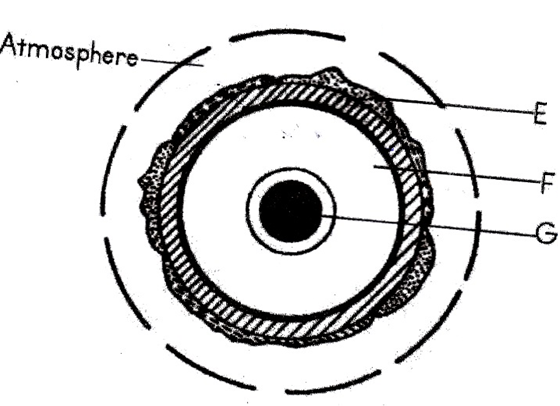 Name the;Layers named E and F									(2 mks)Minerals that make up the layer marked G						(1 mk)Give two effects the rotation of the earth on its axis.						(2mks)a) What is an earthquake?										(2mks)Identify the scale used to measureThe intensity of earthquake								(1mk)The magnitude of the earthquake								(1mk)a) State three effects of fohn winds to the climate of the areas it blows to.			(3mks)What is meant by the term Inter-Tropical Convergence Zone (ITCZ)?			(2mks)Identify the type of rainfall associated with ITCZ						(1mk)a) Define the term Karst Scenery.									(2mks)Give three factors which influence formation of features in limestone areas.			(3mks)a) Give three physical causes of soil degeneration .						(3mks)State two uses of soils										(2mks)Page 2 of 11  F3 Geo P1SECTION BAnswer question 6 and any other two questions from this sectiona) Study the map of Kijabe 1:50,000 (sheet 134/3) provided and answer the following questions.Give the approximate height of Kijabe hill.							(2mks)What is the direction of the air photo principal at grid square 2490 from the air photo principal at grid square 3393?											(2mks)Identify three physical features found at grid square 3299.					(3mks)i) Give six figure grid reference of the Trigonometric station SKP 209.			(2mks)Identify two types of settlements to the east of Easting 40.				(2mks)Describe the relief of the area covered by Kijabe map.					(5mks)Draw a rectangle measuring 12cm by 8cm to represent the area bounded by Easting 28 and 34 and Northing 90 and 94.										(1mk)On the rectangle mark and label the following featuresPower lineAll weather road (A104)ThicketRiver Upper Ewaso Kedong								(4mks)Citing evidence from the map, identify two social functions of Kinari (Kinali) centre.	(4mks)a) i) Define the term faulting									(2mks)The diagram below represents an area affected by faulting. Name the parts marked B and C (2mks)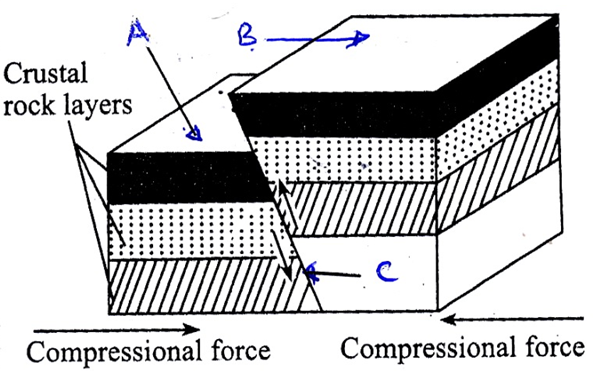 i) With aid of well labeled diagram describe the formation of the Rift Valley by compressional  forces.												(7mks)Apart from Rift Valley, list two features formed as a result of faulting.			(2mks)Explain three ways in which faulting may influence drainage of an area.			(6mks)Form Four students from Baricho High school wanted to carry out a field study on a faulted landscape.Page 3 of 11 F3 Geo P1Give two ways in which they prepared themselves for the study.				(2mks)Give two advantages of using direct observation as a method of collecting data.		(2mks)Identify two challenges they are likely to encounter during the study.			(2mks)a) i) Give three reasons way some lakes in Kenya have saline water.				(3mks)Use the map of Kenya below to answer the questions that follow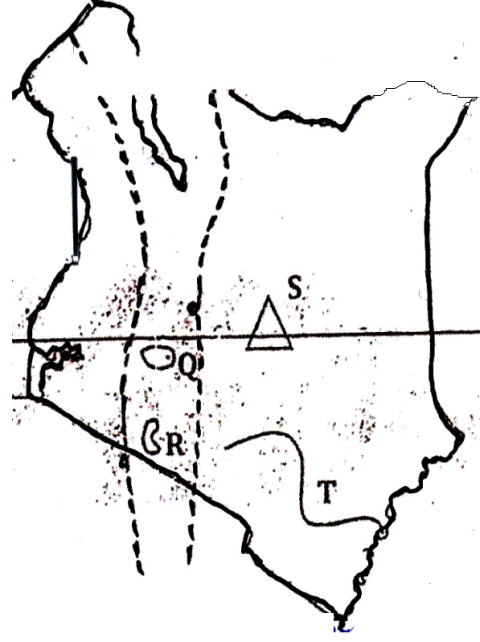 Name;The lakes marked Q and R									(2mks)The river marked T										(1mk)Describe how the following lakes are formed.Oasis												(4mks)Lagoon 											(4mks)i) Give three ways in which lakes breeze influence the climate of the adjacent land.	(3mks)Apart from Lake Bogoria; name two lakes within the Rift Valley in Kenya that have high levels of salinity.											(2mks)Explain how each of the following have affected lakes in Kenya.Industrialization										(2mks)Water needs										(2mks)Deforestation 										(2mks)a) i) Differentiate between aridity and desertification.						(2mks)State two reasons why wind erosion is effective in hot deserts.				(2mks)Identify two processes of wind erosion in desert areas.					(2mks)Explain three factors influencing wind deposition in desert areas.				(6mks)i) Apart from Yardangs, name two other features that result from wind erosion in arid areas (2mks)			Page 4 of 11  F3 Geo P1Describe the formation of a Yardang.							(4mks)You are planning to carry out field study on a semi-arid area in Kenya.List two items you will carry for the study.						(2mks)What information would you collect through observation that shows the area is turning into	 desert.											(3mks)State two measures you would recommend to be put in place to control desertification in the area												(2mks)a) i) Distinguish between an ice sheet and an ice cap.						(2mks)Describe two ways through which ice moves.						(4mks)Study the diagram below showing features in a glaciated upland region. Use it to answer the questions that follows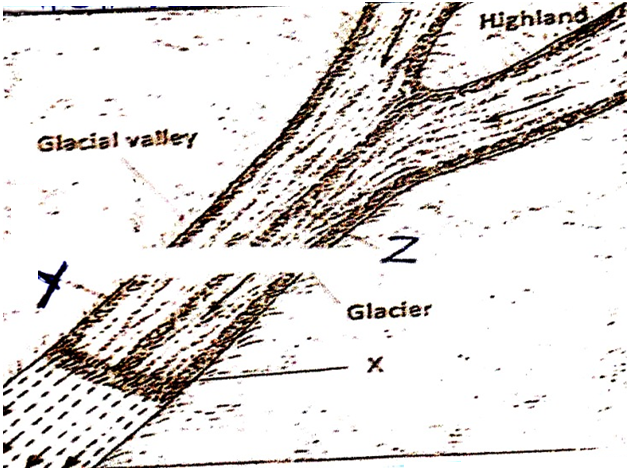 Name the type of marines marked X, Y and Z	.						(3mks)Describe the formation of an arête.								(4mks) Explain four positive effects of glaciations in lowland areas.				(8mks)Suppose students were to carry out a field study on glaciations on Mt.KenyaIdentify two methods you will use to record data apart from taking photographs		(2mks)Give the disadvantages of using photograph taking as a method of collecting data.		(2mks)Page 5 of 11 F3 Geo P1____________________________________________________________________________________________________________________________________________________________________________________________________________________________________________________________________________________________________________________________________________________________________________________________________________________________________________________________________________________________________________________________________________________________________________________________________________________________________________________________________________________________________________________________________________________________________________________________________________________________________________________________________________________________________________________________________________________________________________________________________________________________________________________________________________________________________________________________________________________________________________________________________________________________________________________________________________________________________________________________________________________________________________________________________________________________________________________________________________________________________________________________________________________________________________________________________________________________________________________________________________________________________________________________________________________________________________________________________________________________________________________________________________________________________________________________________________________________________________________________________________________________________________________________________________________________________________________________________________________________________________________________________________________________________________________________________________________________________________________________________________________________________________________________________________________________________________________________________________________________________________________________________________________________________________________________________________________________________________________________________________________________________________________________________________________________________________________________________________________________________________________________________________________________________________________________________________________________________________________________________________________________________________________________________________________________________________________________________________________________________________________Page 6 of 11 F3 Geo P1____________________________________________________________________________________________________________________________________________________________________________________________________________________________________________________________________________________________________________________________________________________________________________________________________________________________________________________________________________________________________________________________________________________________________________________________________________________________________________________________________________________________________________________________________________________________________________________________________________________________________________________________________________________________________________________________________________________________________________________________________________________________________________________________________________________________________________________________________________________________________________________________________________________________________________________________________________________________________________________________________________________________________________________________________________________________________________________________________________________________________________________________________________________________________________________________________________________________________________________________________________________________________________________________________________________________________________________________________________________________________________________________________________________________________________________________________________________________________________________________________________________________________________________________________________________________________________________________________________________________________________________________________________________________________________________________________________________________________________________________________________________________________________________________________________________________________________________________________________________________________________________________________________________________________________________________________________________________________________________________________________________________________________________________________________________________________________________________________________________________________________________________________________________________________________________________________________________________________________________________________________________________________________________________________________________________________________________________________________________________________________________ Page 7 of 11  F3 Geo P1____________________________________________________________________________________________________________________________________________________________________________________________________________________________________________________________________________________________________________________________________________________________________________________________________________________________________________________________________________________________________________________________________________________________________________________________________________________________________________________________________________________________________________________________________________________________________________________________________________________________________________________________________________________________________________________________________________________________________________________________________________________________________________________________________________________________________________________________________________________________________________________________________________________________________________________________________________________________________________________________________________________________________________________________________________________________________________________________________________________________________________________________________________________________________________________________________________________________________________________________________________________________________________________________________________________________________________________________________________________________________________________________________________________________________________________________________________________________________________________________________________________________________________________________________________________________________________________________________________________________________________________________________________________________________________________________________________________________________________________________________________________________________________________________________________________________________________________________________________________________________________________________________________________________________________________________________________________________________________________________________________________________________________________________________________________________________________________________________________________________________________________________________________________________________________________________________________________________________________________________________________________________________________________________________________________________________________________________________________________________________________________ Page 8 of 11  F3 Geo P1____________________________________________________________________________________________________________________________________________________________________________________________________________________________________________________________________________________________________________________________________________________________________________________________________________________________________________________________________________________________________________________________________________________________________________________________________________________________________________________________________________________________________________________________________________________________________________________________________________________________________________________________________________________________________________________________________________________________________________________________________________________________________________________________________________________________________________________________________________________________________________________________________________________________________________________________________________________________________________________________________________________________________________________________________________________________________________________________________________________________________________________________________________________________________________________________________________________________________________________________________________________________________________________________________________________________________________________________________________________________________________________________________________________________________________________________________________________________________________________________________________________________________________________________________________________________________________________________________________________________________________________________________________________________________________________________________________________________________________________________________________________________________________________________________________________________________________________________________________________________________________________________________________________________________________________________________________________________________________________________________________________________________________________________________________________________________________________________________________________________________________________________________________________________________________________________________________________________________________________________________________________________________________________________________________________________________________________________________________________________________________________ Page 9 of 11  F3 Geo P1____________________________________________________________________________________________________________________________________________________________________________________________________________________________________________________________________________________________________________________________________________________________________________________________________________________________________________________________________________________________________________________________________________________________________________________________________________________________________________________________________________________________________________________________________________________________________________________________________________________________________________________________________________________________________________________________________________________________________________________________________________________________________________________________________________________________________________________________________________________________________________________________________________________________________________________________________________________________________________________________________________________________________________________________________________________________________________________________________________________________________________________________________________________________________________________________________________________________________________________________________________________________________________________________________________________________________________________________________________________________________________________________________________________________________________________________________________________________________________________________________________________________________________________________________________________________________________________________________________________________________________________________________________________________________________________________________________________________________________________________________________________________________________________________________________________________________________________________________________________________________________________________________________________________________________________________________________________________________________________________________________________________________________________________________________________________________________________________________________________________________________________________________________________________________________________________________________________________________________________________________________________________________________________________________________________________________________________________________________________________________________________ Page 10 of 11  F3 Geo P1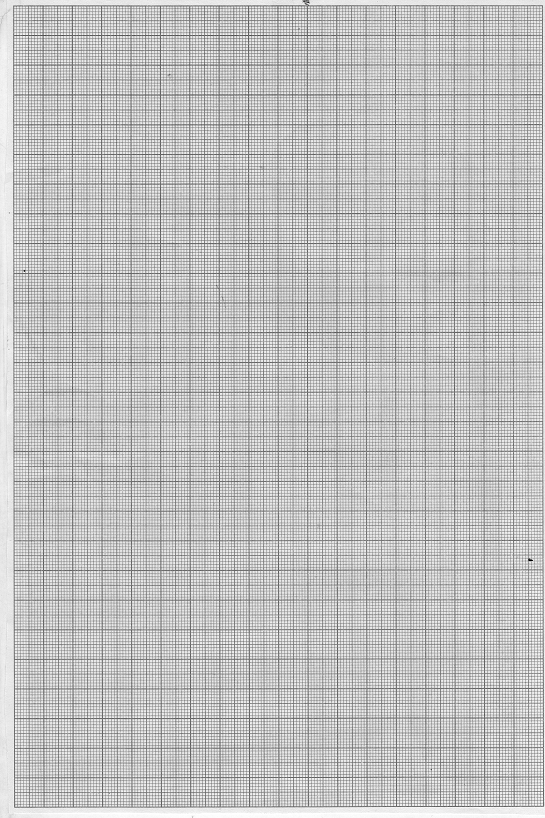 Page 11 of 11 F3 Geo P1GEOGRAPHY312/1FORM 4 JULY 20222 ¾ HOUR    FORM 4 MID TERM EXAMS 2022 TERM1GEOGRAPHY PAPER 1 MARKING SCHEMEThe diagram below represents the structure of the Earth. Use it to answer the questions that follows.Name the;Layers named E and F									(2 mks)E- Lithosphere/crustF- mantle/astherosphereMinerals that make up the layer marked G						(1 mk)Iron and nickelGive two effects the rotation of the earth on its axis.					(2mks)Causes occurrence of daily rise and fall of ocean tides (high and low tides)Causes the occurrence of day and nightIt causes a difference in one hour between two longitudes 150 apart/time difference between places on the earth surface.It causes defection of wind and ocean currentsIt causes difference in atmospheric pressure on the earth surface.a) What is an earthquake?									(2mks)It is sudden and rapid earth movement that causes vibration of crustal rocks within the earth crustIdentify the scale used to measureThe intensity of earthquake								(1mk)Mercallis scaleRossi-forrel scale The magnitude of the earthquake								(1mk)Ritchers scale a) State three effects of fohn winds to the climate of the areas it blows to.			(3mks)Raises the temperaturesIt causes dry conditionsReduces the relative humidity of the place.What is meant by the term Inter-Tropical Convergence Zone (ITCZ)?			(2mks)It is a zone of low pressure where trade winds/N.E/S.E trade winds converge meetIdentify the type of rainfall associated with ITCZ						(1mk)Convectional rainfallPage 1 of 9 F3 Geo P1 M/Sa) Define the term Karst Scenery.								(2mks)It is rugged landscape of chalk/limestone or dolomite rock made of surface and underground features formed by carbonation processGive three factors which influence formation of features in limestone areas.		(3mks)The surface rocks must be thick limestone to allow solubility of rain water.Rocks should be hard and well jointed to allow water to percolate through lines of weakness.Climate should be hot and humid to facilitate chemical reaction/weathering/carbonationThe water table should be far below the surface to allow further formation of features.a) Give three physical causes of soil degeneration .						(3mks)Overgrazing that up the soil which makes them loose thus eroded easily.Poor cultivation methods like deep ploughing/overcultivation that loosens/compacts the soil.Heavy rainfall that causes excessive erosion.Drought that loosens and dries the soil which affects texture and structure.State two uses of soils										(2mks)Some soils are sources of valuable minerals and industrial raw materials.Some soils are raw materials for making pottery, ceramics, tiles and bricks.Some soils are used in building and construction of houses, roads and bridges.Most soils provide a base for crop cultivation and growth of forests.Some soils are mixed with herbs for medicinal purposes and soil for income.Some soils have minerals that are used to make fertilizers e.g potach, phosphates etc.Some soils are used as cattle licks in livestock farming.Organic soils e.g. peat serves as fuel source.SECTION BAnswer question 6 and any other two questions from this sectiona) Study the map of Kijabe 1:50,000 (sheet 134/3) provided and answer the following questions.Give the approximate height of Kijabe hill.							(2mks)(2661-2679) metres – (should be one value between 2661 and 2679 not a range)What is the direction of the air photo principal at grid square 2490 from the air photo principal at grid square 3393?										(3mks)South West (SW)Identify three physical features found at grid square 3299.					(3mks)Steep slopeGentle slopeRiver/stream/springRiver valleyWoodlandScrub i) Give six figure grid reference of the Trigonometric station SKP 209.			(2mks)377939 (± 1 on either 3rd and 6th value)Identify two types of settlements to the east of Easting 40.				(2mks)Linear – along roadSparse/scattered Describe the relief of the area covered by Kijabe map.					(5mks)They are gentle slopes at foot of escarpment/S.W part of the area.There is an escarpment at central part of the area.Area has few isolated hills e.g. Kijabe hillPage 2 of 9 F3 Geo P1 M/SThere are many river valleys in the areaThere is a plateau/gentle sloping area immediately to the East of escarpment.There are steep slopes on the western side of Kijabe hill/there are steep slopes on the N.W part of the area. A Rectangle bounded by Easting 28 and 34 and Northing 90 and 94.			(1mk)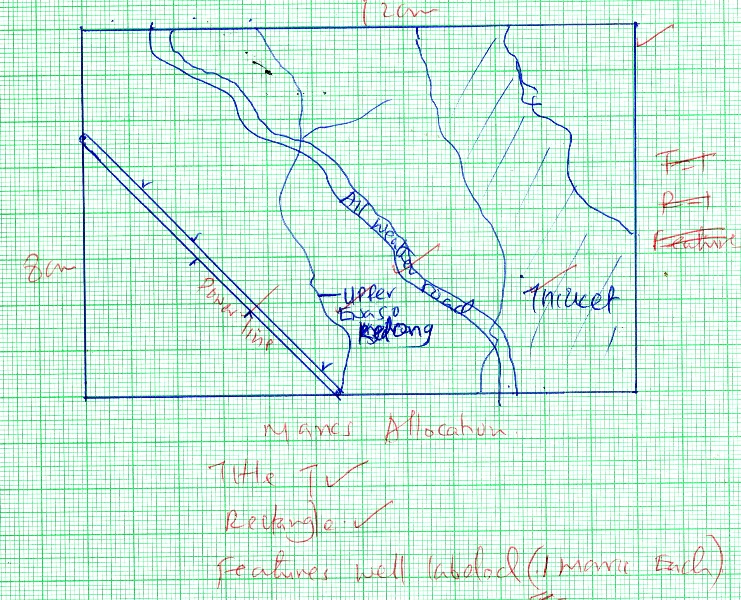 On the rectangle mark and label the following featuresPower lineAll weather road (A104)ThicketRiver Upper Ewaso Kedong								(5mks)Citing evidence from the map, identify two social functions of Kinari (Kinali) centre.	(4mks)			(Must mention the word centre to score)a) i) Define the term faulting									(2mks)The fracturing/breaking of the crustal rock layers due to tectonic forces The diagram below represents an area affected by faulting. Name the parts marked B 		   and C (2mks)	B- Upthrow	C- FaultPage 3of 9 F3 Geo P1 M/Si) With aid of well labeled diagram describe the formation of the Rift Valley by compressional  forces.												(7mks)Layers of rocks are subjected to compressional forces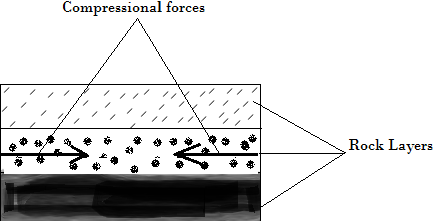 Lines of weakness develop/two parallel reverse faults develop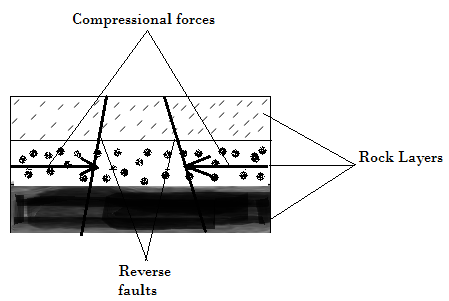 The outer block are pushed over the middle blockThe middle block remains stable or slightly subsides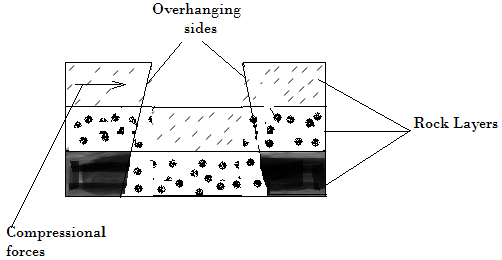 The overhanging sides are worn away by denudation/collapse/eroded to form steep slopes/scarps thus leads to the form of an elongated depression called Rift Valley (must be mentioned to score full marks)Page 4 of 9 F3 Geo P1 M/S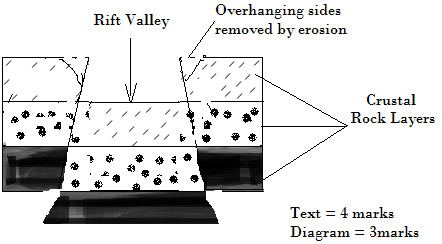 ii) Apart from Rift Valley, list two features formed as a result of faulting.			(2mks)Fault scarps/EscarpmentsFault stepsFault block/tilt blockBlock mountains/horstsExplain three ways in which faulting may influence drainage of an area.		(6mks)Faulting across a river valley may change direction and make river flow along the fault line forming fault guided drainage.Vertical faulting may expose water table to form springs at the foot to the scarp slopeFaulting across a river valley may make a river disappear underground forming underground stream.Due to uplifting and tilting of land caused by faulting some rivers reverse their direction of flow forming a back tilted pattern.Rift faulting forms depression/basins which may be filled with water to form lakes.Vertical faulting across a river may form waterfall on the escarpment. Form Four students from Baricho High school wanted to carry out a field study on a faulted landscape.Give two ways in which they prepared themselves for the study.			(2mks)Seeking permission from school administrationReading and discussing more about topic.Setting objectives/hypothesisDecide on method of data collecting/recording dataPreparing questionnairesSelecting the relevant materials and equipments needed for the study.Getting route mapDrawing a working scheduleDivide the class into groupsConduct a previsit/recconnasence study  Give two advantages of using direct observation as a method of collecting data.	(2mks)Gives first hand/reliable informationCollects relevant answer/up-to-date dataSaves on timeEnhances memoryEncourages participation of all membersHelps collect data that’s not found in booksPage 5 of 9 F3Geo P1 M/SIdentify two challenges they are likely to encounter during the study.			(2mks)Attack by wild animals such as snakes/insect bitesAdvance weather conditions e.g. heavy rainfall, fog in windward slopes block mountainsRugged terrain/steep slopes may make movement difficult.Tiredness/fatigue due to walking for long distances/climbing steep slopesInjuries from thorns/twigs/from injuries by sharp rocksa) i) Give three reasons way some lakes in Kenya have saline water.				(3mks)Absence of surface/underground outlets to drain away excess salts.Some lakes have salt bearing rock on lake bedHigh temperatures in the surrounding area lead to high evaporation, hence lakes loss water and retain more minerals making them saltyHeavy deposition of minerals into the lake by surface runoff/rivers flowing on acidic rocks making lakes saline.Underground and seepage of water i.e. rocks in mineral salts.Use the map of Kenya below to answer the questions that followName;The lakes marked Q and R								(2mks)Q – Lake NakuruR – L. MagadiThe river marked T									(1mk)T – River Galana/Athi/SabakiDescribe how the following lakes are formed.Oasis											(4mks)Pre-existing depression formed through faulting/otherwise to wind erosionWind eddies removes unconsolidated materials through deflation.Wind erosion/deflation/weathering deepens/widens/enlarge the depressionFurther abrasion/deflation leads to the depression reaching water table.Water oozes out of the ground and collects into the depression to form a lake called oasis (must be mentioned to score full marks) Lagoon 											(4mks)The waves eroded the coastal rocks to produce sand/shingles Sand/shingles are removed by the longshore drift and deposited at the entrance of the bayThe deposits accumulate to form a spit/sand bar or ridge linking the two headlands/blocking the mouth of the bay forming a bay bar.The bay bar separated parts of the sea water from the open sea.The enclosed sea water is the lagoon (must be mentioned to score full marks)i) Give three ways in which lakes breeze influence the climate of the adjacent land.	(3mks)Lowers the temperature of the adjacent land during the dayIncreases rainfall of the adjacent landIt increases the humidity of the adjacent landModerates the diurnal range of temperaturesLeads to convectional rainfallApart from Lake Bogoria; name two lakes within the Rift Valley in Kenya that have high levels of salinity.										(2mks)Lake MagadiLake NakuruLake ElemenetaitaPage 6 of 9 F3 Geo P1 M/SExplain how each of the following have affected lakes in Kenya.Industrialization									(2mks)Establishment of industries has led to disposal of waste/pollution/contamination of lakes.Establishment of industries has led to increase in water use which has lowered water levelsWater needs										(2mks)Water diverted into farms for irrigation leads to lowering of water levels in lakes.Over use of water for industrial process leads to lowering of water levels in lakes.Deforestation 										(2mks)It exposes soil which is eroded and carried into the lakes causing siltation.It destroys catchment area which reduces water fed into lakes.a) i) Differentiate between aridity and desertification.						(2mks)Aridity is the state of land being deficient of moisture leading to scarcity of vegetation and soil fertility while desertification is the encroachment of large areas of barren land covered with sand.  State two reasons why wind erosion is effective in hot deserts.				(2mks)Scanty or no vegetation cover which exposes land to wind erosion.Strong tropical winds/storms that occurs in desert erodes loose rock materials.Presence of dry and loose unconsolidated rock materials.Identify two processes of wind erosion in desert areas.					(2mks)DeflationAbrasion Explain three factors influencing wind deposition in desert areas.				(2mks)Obstacles on desert surfaces: they block wind and reduce its speed leading to deposition of load behind/around the obstacles. Strength of wind; very strong winds erode and carry a lot of rock materialsReduced wind speed leads to deposition of materialsCross winds interrupts prevailing winds leading to deposition.Amount of/weight of the load carried; particles within a large and heavy load carried by wind collide and drop to the ground leading to deposition.Variations in weather conditions; sudden showers wash down suspend rock particles thus reducing transportation leading to deposition.Nature of desert surface; A moist/wet desert surface trap rock particles have reducing transportation leading to deposition. Bare surface without obstacles encourage more transportation and reduced deposition. i) Apart from Yardangs, name two other features that result from wind erosion in arid areas (2mks)	Rock pedestals Mushroom blocksZeugensDeflation hollows/blowout/pansOasisVentifacts/dreinkantersMillet seed/sand grains	Describe the formation of a Yardang.						(4mks)Desert surface has alternating hard and soft rock layers that stands vertically.The layers lie parallel to the direction of prevailing windsPage 7 of 9 F3 Geo P1 M/SWind abrasion erodes faster on soft layers than on hard layers.Deflation removes the broken rock particles on the soft layers to form deep furrows.Hard layers are left standing in form of ridges that separates the furrows. This leads to formation of a landscape of furrows separated by ridges called yardangs. (must be mentioned to score maximum marks)You are planning to carry out field study on a semi-arid area in Kenya.List two items you will carry for the study.						(2mks)UmbrellasNote booksPens/pencilscamerasWhat information would you collect through observation that shows the area is turning into	 desert.											(3mks)Sparse settlementsStunted trees/tuff of grassSparse vegetation/large patterns of bare soilDust storms/sand stormsEvidence or wind erosionPresence of drought resistant cropsState two measures you would recommend to be put in place to control desertification in the area											(2mks)Planting treesControlling overgrazingAvoid bush firesControl cutting of treesPracticing appropriate methods of cultivation/control farming/mulching/irrigationa) i) Distinguish between an ice sheet and an ice cap.						(2 mks)Ice sheet is a large and continuous mass of ice which covers vast areas of a land while ice cap is a small mass of continental glacier that covers plateaus and high altitude areas.  Describe two ways through which ice moves.			Basal slip; weight of ice exerts pressure on the lower layers which melts causing ice to move/slide over the underlying rocks under influence of gravity.Plastic flowage; the weight of ice exerts pressure on the lower layers leading to slight melting of ice and eventually moving as viscous mass.Internal shearing; The differential sliding of ice along planes caused by great down slope pressureStudy the diagram below showing features in a glaciated upland region. Use it to answer the questions that followsName the type of marines marked X, Y and Z						(3mks)X = Terminal moraineY = Medial moraineZ = Lateral moraine Describe the formation of an arête.								(4mks) Snow accumulates in two adjacent pre-existing shallow depressions on a mountain sideThe snow accumulates and are compacted into icePage 8 of 9 F3 Geo P1 M/SFreeze and thaw action act on the depression causing deepening of the depression.More ice accumulates in the depressionThe ice moves downslope and erodes through plucking and abrasion on adjacent cirquesFurther plucking of the back walls leads to back wall recession of the cirquesEventually a steep knife-edged ridge separating adjacent cirques is formed called and arête (must be mentioned to score maximum marks)Explain four positive effects of glaciations in lowland areas.				(8mks)Glacial lakes/some features found in lowland areas can be exploited for fishing/transportation/irrigation (or any other economic activities)Some hill plains and glacial hills provides fertile soils which are suitable for arable farmingIce sheets in their sconning effects reduce surface which many expose minerals making them easy to extract.Some outwash plains comprise of sand and gravel which are used as building materials thus promoting the industryGlaciations forms magnificent features such as drumlins and eskers which are tourist attraction thus earning a country foreign exchangeGlaciated lowlands are generally flat and ideal for establishment of settlements and development of transportation and communication networks. Suppose students were to carry out a field study on glaciations on Mt.Kenya		Identify two methods they will use to record data apart from taking photographs		(2mks)Sketching mapsAudio/video recordingTaking notesLabeling samplesFilling in questionnairesTabulationGive the disadvantages of using photograph taking as a method of collecting data.	(2mks)Cameras are expensive to acquire.Printing photographs is expensivePage 9 of 9 F3 Geo P1M/SNAME ______________________________________________________________________SCHOOL ____________________________ADM. NO. ______________CLASS __________SIGNATURE ___________________________ DATE ________________________________GEOGRAPHY312/2FORM 4 MAY 20222 ¾ HOUR    FORM 4 MID TERM EXAMS 2022 TERM1GEOGRAPHY PAPER 2 INSTRUCTIONS:Write your name and Index number in the spaces provided above.This paper has two sections A and BAnswer all the questions in section AAnswer question 6 and any other two questions from section BCandidates should answer the questions in English.FOR EXAMINER’S USE ONLYPage 1of 10  F3 Geo P2SECTION Aa) What is environment?										(2mks)Name three factors that influence the occurrence of minerals.					(3mks)a) Define the term photograph.									(2mks)Name the three main parts of a photograph.							(3mks)a) Differentiate between afforestation and reaforestation.						(2mks)Name two forest reserved found in Kenya.							(2mks)a) Name two main horticultural crops grown in Kenya.						(2mks)State four reasons why green houses are favoured in growing of flowers.			(4mks)a) State five physical conditions required for the growing of tea in Kenya.			(5mks)SECTION BStudy the data provided below and answer the questions that follow.Livestock population (000) in East Africa, 1999.a) i) What is the difference in numbers of cattle between Ethiopia and Kenya?			(2mks)Calculate the percentage of cattle in Uganda livestock population in 1999.			(2mks)i) Draw a divided rectangle of length 15cm to represent Kenyan livestock population in 1999.	(8mks)Apart from divided rectangle, name two other statistical methods that can be used to represent	 the data.												(2mks)Name three exotic breed of cattle reared in Kenya to improve beef farming.			(3mks)Explain four measures taken by the government of Kenya to improve beef farming.		(8mks)a) What is a by-product?										(2mks)Page 2 of 10 F3 Geo P2Explain how the following factors influence the exploitation of minerals.			Transport											(2mks)The quality of the ore.										(2mks) i) Describe the deep-shaft method of mining							(5mks)Explain three effects of open-cast mining on the environment.				(6mks)Explain four ways in which gold mining has contributed to the economy of South Africa.	(8mks)a) i) What is a forest?										(2mks)Explain how the named factors influence the distribution of forest in Kenya.			Soil												(2mks)Topography											(2mks)i) Name two exotic species of trees planted in Kenya.					(2mks)Give four reasons why agro-forestry is encouraged in Kenya.				(4mks)List five characteristics of planted forests in Kenya.					(5mks)Explain four measures being taken by the government of Kenya control human encroachment on forested areas.										(8mks)a) i) Name two counties in Kenya where maize is grown on large scale.			(2mks)State three physical conditions that favour maize farming in Kenya.			(3mks)i) Give three uses of maize.									(3mks)Outline three similarities of wheat farming in Canada and Kenya.		Explain four problems that affect wheat farming in Canada.					(8mks)You plan to carry out field study in a wheat farm.						Give three reasons why you need a route map.					(3mks)State three methods that the class may used to collect data.				(3mks)					a) i) Differentiate between land reclamation and land rehabilitation.				(2mks)State four physical factors that made Mwea a suitable location for an irrigation scheme.	(4mks)The diagram below show the main blocks of Mwea Tebere Irrigation Scheme. Name the blocks marked A, B, and C										(3mks)Page3 of 10 F3 Geo P2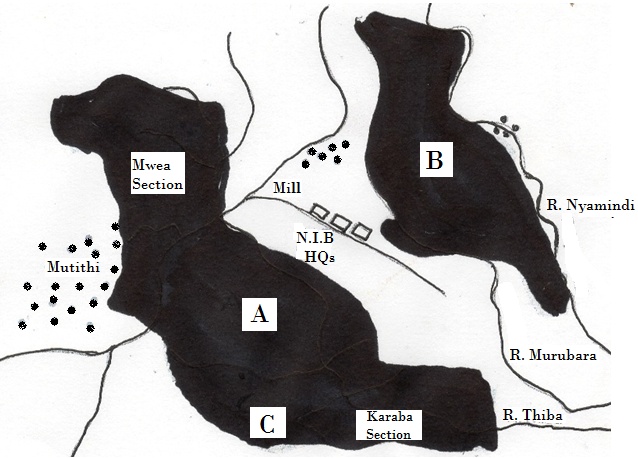 i) Apart from irrigation, give five methods of land reclamation in Kenya.		(5mks)Name three crops grown in Perkerra irrigation scheme.				(3mks)Explain four ways in which the Zuyder Zee project benefits the Netherlands.	(8mks)Page 4 of 10 F3 Geo P2____________________________________________________________________________________________________________________________________________________________________________________________________________________________________________________________________________________________________________________________________________________________________________________________________________________________________________________________________________________________________________________________________________________________________________________________________________________________________________________________________________________________________________________________________________________________________________________________________________________________________________________________________________________________________________________________________________________________________________________________________________________________________________________________________________________________________________________________________________________________________________________________________________________________________________________________________________________________________________________________________________________________________________________________________________________________________________________________________________________________________________________________________________________________________________________________________________________________________________________________________________________________________________________________________________________________________________________________________________________________________________________________________________________________________________________________________________________________________________________________________________________________________________________________________________________________________________________________________________________________________________________________________________________________________________________________________________________________________________________________________________________________________________________________________________________________________________________________________________________________________________________________________________________________________________________________________________________________________________________________________________________________________________________________________________________________________________________________________________________________________________________________________________________________________________________________________________________________________________________________________________________________________________________________________________________________________________________________________________________________________________________Page 5of 10 F3 Geo P2____________________________________________________________________________________________________________________________________________________________________________________________________________________________________________________________________________________________________________________________________________________________________________________________________________________________________________________________________________________________________________________________________________________________________________________________________________________________________________________________________________________________________________________________________________________________________________________________________________________________________________________________________________________________________________________________________________________________________________________________________________________________________________________________________________________________________________________________________________________________________________________________________________________________________________________________________________________________________________________________________________________________________________________________________________________________________________________________________________________________________________________________________________________________________________________________________________________________________________________________________________________________________________________________________________________________________________________________________________________________________________________________________________________________________________________________________________________________________________________________________________________________________________________________________________________________________________________________________________________________________________________________________________________________________________________________________________________________________________________________________________________________________________________________________________________________________________________________________________________________________________________________________________________________________________________________________________________________________________________________________________________________________________________________________________________________________________________________________________________________________________________________________________________________________________________________________________________________________________________________________________________________________________________________________________________________________________________________________________________________________________________ Page 6 of 10 F3 Geo P2____________________________________________________________________________________________________________________________________________________________________________________________________________________________________________________________________________________________________________________________________________________________________________________________________________________________________________________________________________________________________________________________________________________________________________________________________________________________________________________________________________________________________________________________________________________________________________________________________________________________________________________________________________________________________________________________________________________________________________________________________________________________________________________________________________________________________________________________________________________________________________________________________________________________________________________________________________________________________________________________________________________________________________________________________________________________________________________________________________________________________________________________________________________________________________________________________________________________________________________________________________________________________________________________________________________________________________________________________________________________________________________________________________________________________________________________________________________________________________________________________________________________________________________________________________________________________________________________________________________________________________________________________________________________________________________________________________________________________________________________________________________________________________________________________________________________________________________________________________________________________________________________________________________________________________________________________________________________________________________________________________________________________________________________________________________________________________________________________________________________________________________________________________________________________________________________________________________________________________________________________________________________________________________________________________________________________________________________________________________________________________________ Page 7 of 10 F3 Geo P2____________________________________________________________________________________________________________________________________________________________________________________________________________________________________________________________________________________________________________________________________________________________________________________________________________________________________________________________________________________________________________________________________________________________________________________________________________________________________________________________________________________________________________________________________________________________________________________________________________________________________________________________________________________________________________________________________________________________________________________________________________________________________________________________________________________________________________________________________________________________________________________________________________________________________________________________________________________________________________________________________________________________________________________________________________________________________________________________________________________________________________________________________________________________________________________________________________________________________________________________________________________________________________________________________________________________________________________________________________________________________________________________________________________________________________________________________________________________________________________________________________________________________________________________________________________________________________________________________________________________________________________________________________________________________________________________________________________________________________________________________________________________________________________________________________________________________________________________________________________________________________________________________________________________________________________________________________________________________________________________________________________________________________________________________________________________________________________________________________________________________________________________________________________________________________________________________________________________________________________________________________________________________________________________________________________________________________________________________________________________________________________ Page 8 of 10 F3 Geo P2_______________________________________________________________________________________________________________________________________________________________________________________________________________________________________________________________________________________________________________________________________________________________________________________________________________________________________________________________________________________________________________________________________________________________________________________________________________________________________________________________________________________________________________________________________________________________________________________________________________________________________________________________________________________________________________________________________________________________________________________________________________________________________________________________________________________________________________________________________________________________________________________________________________________________________________________________________________________________________________________________________________________________________________________________________________________________________________________________________________________________________________________________________________________________________________________________________________________________________________________________________________________________________________________________________________________________________________________________________________________________________________________________________________________________________________________________________________________________________________________________________________________________________________________________________________________________________________________________________________________________________________________________________________________________________________________________________________________________________________________________________________________________________________________________________________________________________________________________________________________________________________________________________________________________________________________________________________________________________________________________________________________________________________________________________________________________________________________________________________________________________________________________________________________________________________________________________________________________________________________________________________________________________________________________________________________________ Page 9 of 10 F3 Geo P2____________________________________________________________________________________________________________________________________________________________________________________________________________________________________________________________________________________________________________________________________________________________________________________________________________________________________________________________________________________________________________________________________________________________________________________________________________________________________________________________________________________________________________________________________________________________________________________________________________________________________________________________________________________________________________________________________________________________________________________________________________________________________________________________________________________________________________________________________________________________________________________________________________________________________________________________________________________________________________________________________________________________________________________________________________________________________________________________________________________________________________________________________________________________________________________________________________________________________________________________________________________________________________________________________________________________________________________________________________________________________________________________________________________________________________________________________________________________________________________________________________________________________________________________________________________________________________________________________________________________________________________________________________________________________________________________________________________________________________________________________________________________________________________________________________________________________________________________________________________________________________________________________________________________________________________________________________________________________________________________________________________________________________________________________________________________________________________________________________________________________________________________________________________________________________________________________________________________________________________________________________________________________________________________________________________________________________________________________________________________________________________ Page 10 of 10 F3 Geo P2GEOGRAPHY312/2FORM 4JULY 20222 ¾ HOUR    FORM 4 MID TERM EXAMS 2022 TERM1GEOGRAPHY PAPER 2 MARKING SCHEMEa) What is environment?										(2mks)All external conditions surrounding an organism and which influence its behavoursName three factors that influence the occurrence of minerals.				(3mks)EvaporationVolcanicityMetamorphismDeposition a) Define the term photograph.									(2mks)It is an image of an object, person or scene in a form of a print or slide recorded by a camera on a film and later transferred onto a specially prepared paper.Name the three main parts of a photograph.							(3mks)ForegroundMiddle groundBack grounda) Differentiate between afforestation and reaforestation.					(2mks)Afforestation is the practice of planting trees where non existed while reafforestation is the planting of trees in an area where trees were destroyed by human activities/animals.Name two forest reserved found in Kenya.							(2mks)Kakamega forestMt. Kenya forestShimba hillsArabuka sokokeTaita hills foresta) Name two main horticultural crops grown in Kenya.						(2mks)fruitsvegetablesflowersPage 1 Geo P2State four reasons why green houses are favoured in growing of flowers.			(4mks)The plants do not suffer the effect of excessive rainfallThe spread of pest and diseases is easily controlled in green houses.It is easier to control the amount of moisture required by plants hence economical.It is easy to control weeds since a confined area is used.Plants are protected from the damaging effects of strong winds.a) State five physical conditions required for the growing of tea in Kenya.			(5mks)high rainfall 1000m – 2000m per year.Well distributed rainfall throughout the year.Deep light and well drain soilsGently sloping land.High altitude 1000m-2300m above the sea level.Cool/warm climate condition 100c to 280c throughout the year.Acidic/volcanic soils for the growth of tea. Study the data provided below and answer the questions that follow.Livestock population (000) in East Africa, 1999.a) i) What is the difference in numbers of cattle between Ethiopia and Kenya?			(2mks)	35095-13392=21703000Calculate the percentage of cattle in Uganda livestock population in 1999.		(2mks)x100 = 16.6%i) Draw a divided rectangle of length 15cm to represent Kenyan livestock population in 1999. (7mks)Cattle = x15 = 3.53cm		Goat = x 15 = 2.01cmSheep = x 15 = 1.53cm		Chicken = x 15 = 7.92cmPage 2 Geo P2A divided rectangle showing Kenyan livestock population in 1999 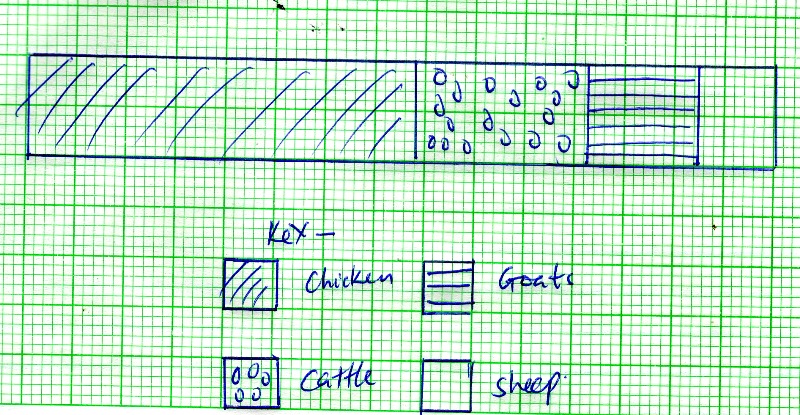 Apart from divided rectangle, name two other statistical methods that can be used to represent	 the data.												(2mks)Compound bar graphComparative bar graphComparative line graphDivided circlesName three erotic breed of cattle reared in Kenya to improve beef farming.		(3mks)Aberdeen AngusCharolaisShort hornHerefordRed AngusGalloway Explain four measures taken by the government of Kenya to improve beef farming.		(8mks)The government encourage research/cross-breeding of traditional cattle breeds with exotic to improve the quality of animalsThe government has sunk bore hole to provide water for animalsIt has revived KMC a government parastatal that buys animals from farmers for slaughter It has constructed roads to make services accessible to farmers/transportation of animals to markets easier.It strengthens community education to teach beef farmers better livestock managementa) What is a by-product?										(2mks)it is the secondary product obtained during the processing of some materials e.g. bitumen wax sulphur from crude oil.Page 3 Geo P2Explain how the following factors influence the exploitation of minerals.			Transport											(2mks)Efficient transport links allow mineral products to be moved from the mining site to the market without delay.Minerals that are bulky require railway/cheap transport to reduce the cost of production.Mineral deposits in remote areas are less likely to be exploited.The quality of the ore.										(2mks)If the quality of the ore is high, it is economical to extract it as it yields a high amount of mineral.Low quality ores are rarely extracted because their metal content is very low and there fore uneconomical. i) Describe the deep-shaft method of mining							(5mks)A vertical shaft is sunk to reach the mineral seams.Horizontal tunnels are dug from the shaft to reach the mineral bearing rockProps are erected to support the roof of the horizontal tunnels.The rock ore is blasted with explosives or dug out using mechanized shovels and pickaxes Ore is transported on light rail tracks on conveyor belts to the base of the shaft.The ore is then loaded onto a lift or cage for hoisting onto the surface. Explain three effects of open-cast mining on the environment.				(6mks)The dust produced during mining pollutes the atmosphere and is a health hazard causing respiratory diseases.Clearing of land before extraction of minerals encourage soil erosion.The heaps of waste rock hinder any other form of land use and create a landscape that is expensive to rehabilitate.The land is left with gaping quarries which are ugly and interfere with the natural beauty of the landscape.Large-scale blasting of rocks leads to lustability of the basement rocks.Water collects in the hollows left by open cast mine creating ponds which become habitat for disease vectors e.g. mosquitoes Explain four ways in which gold mining has contributed to the economy of South Africa.	(8mks)Gold mining has led to the expansion of transport and communication line.Gold is used as a medium of exchange in the world market to pay international debt.Gold is highly priced, thus it earns foreign exchange to the government used to improve other sectors of the economy.Gold mining has led to the development of towns in the Rand and the Orange Free state creating a large demand for agricultural produce.Page 4 Geo P2Gold mining industry has generated employment opportunity which raises the living standard of the people.Gold provide raw materials for industries that make jewellery and other highly valued items thus promoting industrial expansion.a) i) What is a forest.										(2mks)A forest is a continuous growth of trees of varying heights and undergrowths covering a large area of land. Explain how the named factors influence the distribution of forest in Kenya.		(2mks)Soil												(2mks)Deep soils support greater tree growth while thin soils do not.Forests do well where soils are deep and the necessary climatic conditions prevailsTopography											(2mks)Forests do not grow on steep mountains where the surface is bare rock, the soils are thin and temperatures are low.Windward slopes of high mountains like Kenya receives higher rainfall amount and therefore are forested.i) Name two exotic species of trees planted in Kenya.					(2mks)PineCypressKei appleEucalyptusCederwattleGive four reasons why agro-forestry is encouraged in Kenya.				(4mks)Trees ensure continuous supply of wood fuel.Some trees provide raw material for industries.To conserve soilSome trees provide fodder for animalsSome trees provide fruits for human consumptionTrees act as windbreaksList five characteristics of planted forests in Kenya.					(5mks)The trees species occur in pure stands.Trees appear in rowsTrees appear in blocks/same heightBoth exotic and indigenous trees are grownPage 5 Geo P2The trees species are mainly softwood.There is little or no undergrowthExplain four measures being taken by the government of Kenya control human encroachment on forested areas.								(8mks)The government is gazetting forest areas to delimit the areas and reduce encroachment on forested areas.It is encouraging people to practice agro-forestry to avoid dependence on products form forest.The government is also fencing off forested areas to keep away any intruder into the forest.The government is encouraging people to use other source of energy in order to reduce the demand for wood fuel.The government is enacting laws to prohibit cutting of trees within the gazetted areas.Evicting people who have encroached forested area.Educating the public on importance of conserving forest.a) i) Name two counties in Kenya where maize is grown on large scale.			(2mks)NakuruBungomaUasin GishuTrans NzoiaState three physical conditions that favour maize farming in Kenya.			(3mks)Warm temperatures of between 150c and 300c.Moderate and high rainfall for the growth of maizeUndulating landscape for mechanization Well drained light loam soils for the growth of maizei) Give three uses of maize.									(3mks)The grains are ground to produce maize flour and it is also consumed as a food grainThe stalks, leaves and other remains from maize cobs are used to feed domestic animals.The stalks and cobs are used as domestic fuel.The grains are used in the manufacture of corn oilOutline three similarities of wheat farming in Canada and Kenya.In both countries there is mechanization of wheat farming in sowing and harvesting.Wheat farming in both countries is favoured by a dry sunny spell for harvesting.In both countries wheat is grown by large scale farmers.Farmers in both countries experience the problem of diseases in wheat farming e.g. spot.In both countries wheat is grown in areas with gently sloping terrain		Explain four problems that affect wheat farming in Canada.				(8mks)Fluctuation in world prices of wheat has led to farmers being uncertain about their earning hence Page 6 Geo P2turning to growing of crops with better earning.The soils have become exhausted due to long use lowering quality yield.Occurrence of drought/hail/prolonged winters have destroyed wheat leading to lower yield.Canada faces competition from other wheat producing countries which has reduced the market for her produce.The frozen water ways in winter hinder accessibility to the market.You plan to carry out field study in a wheat farm.						(3mks)Give three reasons why you need a route map.To show the direction to be followed during the studyTo assist in estimating the time required for the study.To help in deciding the technique of data collection.To help in drawing up a work schedule.To help in estimation of distance to be covered during the study.State three methods that the class may used to collect data.				(3mks)Content analysisPhotographingObservationInterviewing the farm manager a) i) Differentiate between land reclamation and land rehabilitation.				(2mks)Land reclamation is the practice of bringing formerly unproductive wasteland into productive use such as agriculture while land rehabilitation is the process of restoring land to its farmer productive state.State four physical factors that made Mwea a suitable location for an irrigation scheme.   (4mks)The black cotton/clay soils found in the area are suitable for irrigation because they retain water/suitable for rice cultivation.Availability of extensive land for future expansion.The unreliable and inadequate rainfall received in the area makes it necessary for irrigation to be practiced.The presence of permanent river Thiba, Nyamindi and Murubara provide regular and abundant water for irrigation.The gently sloping land enable water to reach the farms through gravity flow.The diagram below show the main blocks of Mwea Tebere Irrigation Scheme. Name the blocks marked A, B, and C									(3mks)Thiba sectionTebere sectionWamumu sectionPage 7 Geo P2i) Apart from irrigation, give five methods of land reclamation in Kenya.		(5mks)Drainage of marshy areaThrough pest control e.g tsetse flyAfforestation programmeBuilding of dams and gabions to reduce the effects of erosionImproving soil through use of humus Introducing drought resistant cropsName three crops grown in Perkerra irrigation scheme.				(3mks)Seed maizePaw pawChillies Water melonsExplain four ways in which the Zuyder Zee project benefits the Netherlands.	(8mks)Lake yssel provided fresh water to the province of North Holland and used for irrigation/domestic use.The construction of roads connecting North Holland and Friesland province has shortened distances.Improved drainage system thus reducing flooding through dykes, canals, ditch and pumping stationsDam constructed shortened road between the province of North Holland and Friesland.Lowering degree of salinity in the pulder by fresh water lake from lake yssel thus promoting cultivation of crops and rearing of animals. Page 8 Geo P2NAME ______________________________________________________________________SCHOOL ____________________________ADM. NO. ______________CLASS __________SIGNATURE ___________________________ DATE ________________________________CHRISTIAN RELIGIOUS EDUCATION313/1FORM 4 MAY 20222 ½  HOUR    FORM 4 MID TERM EXAMS 2022 TERM1C.R.E PAPER 1 INSTRUCTIONSWrite your name in the space provided aboveSign and write the date of examination in the spaces providedThe paper consists of six questions.Answer any five questions in spaces providedEach question carries 20 marksStudents should check the question paper to ascertain that all the pages are printed as indicated and that no question are missing.FOR EXAMINER’S USE ONLY                                                                       Page 1 of 8  F3 C.R.E. P1a) State the benefits of learning Christian Religious Education in Secondary Schools in Kenya.    (7mks)Identify seven responsibilities given to human beings by God in Biblical creation stories.	(7mks)How does the church help to bring back members who have fallen from the faith.		(6mks)a) Describe how God prepared the Israelites for the making of the covenant at Mt. Sinai (Exodus 19)  													(8mks)Give five ways in which God prepared Moses to be the future leader of the Israelites.	(5mks)Identify seven forms of worship that were practiced by Israelites in the wilderness which are found in Christian worship today.									(7mks)a) Outline seven failures of King Saul.								(7mks)Give six conditions that made it difficult for prophet Elijah to stop idolatry in Israel.	(6mks)State ways in which Christians in Kenya demonstrate their faith in God.			(7mks)a) Give seven characteristics of true prophets in the Old Testament.				(7maksOutline the teaching of Prophet Amos on the Day of the Lord.				(8mks)Give five obstacles the church is facing in trying to curb injustices in Kenya today.		(5mks)a) Outline the content of Jeremiah’s letter to the exiles in Babylon.				(7mks)In what ways did prophet Jeremiah suffer while carrying out his work in Judah.		(7mks)Give six ways in which Christians can assist victims of disaster.				(6mks) a) Outline eight rituals performed during the birth of a baby in traditional African community.  (8mks)State five roles of a midwife in the traditional African community.				(5mks)Why is the church in Kenya opposed to the practice of wife inheritance?			(7mks)Page 2 of   8 F3 C.R.E. P1_____________________________________________________________________________________________________________________________________________________________________________________________________________________________________________________________________________________________________________________________________________________________________________________________________________________________________________________________________________________________________________________________________________________________________________________________________________________________________________________________________________________________________________________________________________________________________________________________________________________________________________________________________________________________________________________________________________________________________________________________________________________________________________________________________________________________________________________________________________________________________________________________________________________________________________________________________________________________________________________________________________________________________________________________________________________________________________________________________________________________________________________________________________________________________________________________________________________________________________________________________________________________________________________________________________________________________________________________________________________________________________________________________________________________________________________________________________________________________________________________________________________________________________________________________________________________________________________________________________________________________________________________________________________________________________________________________________________________________________________________________________________________________________________________________________________________________________________________________________________________________________________________________________________________________________________________________________________________________________________________________________________________________________________________________________________________________________________________________________________________________________________________________________________________________________________________________________________________________________________________________________________________________________________________________________________________________________________________________________________________________Page 3 of 8  F3 C.R.E. P1____________________________________________________________________________________________________________________________________________________________________________________________________________________________________________________________________________________________________________________________________________________________________________________________________________________________________________________________________________________________________________________________________________________________________________________________________________________________________________________________________________________________________________________________________________________________________________________________________________________________________________________________________________________________________________________________________________________________________________________________________________________________________________________________________________________________________________________________________________________________________________________________________________________________________________________________________________________________________________________________________________________________________________________________________________________________________________________________________________________________________________________________________________________________________________________________________________________________________________________________________________________________________________________________________________________________________________________________________________________________________________________________________________________________________________________________________________________________________________________________________________________________________________________________________________________________________________________________________________________________________________________________________________________________________________________________________________________________________________________________________________________________________________________________________________________________________________________________________________________________________________________________________________________________________________________________________________________________________________________________________________________________________________________________________________________________________________________________________________________________________________________________________________________________________________________________________________________________________________________________________________________________________________________________________________________________________________________________________________________________________________________Page 4 of 8  F3 C.R.E. P1____________________________________________________________________________________________________________________________________________________________________________________________________________________________________________________________________________________________________________________________________________________________________________________________________________________________________________________________________________________________________________________________________________________________________________________________________________________________________________________________________________________________________________________________________________________________________________________________________________________________________________________________________________________________________________________________________________________________________________________________________________________________________________________________________________________________________________________________________________________________________________________________________________________________________________________________________________________________________________________________________________________________________________________________________________________________________________________________________________________________________________________________________________________________________________________________________________________________________________________________________________________________________________________________________________________________________________________________________________________________________________________________________________________________________________________________________________________________________________________________________________________________________________________________________________________________________________________________________________________________________________________________________________________________________________________________________________________________________________________________________________________________________________________________________________________________________________________________________________________________________________________________________________________________________________________________________________________________________________________________________________________________________________________________________________________________________________________________________________________________________________________________________________________________________________________________________________________________________________________________________________________________________________________________________________________________________________________________________________________________________________________Page 5 of 8  F3 C.R.E. P1____________________________________________________________________________________________________________________________________________________________________________________________________________________________________________________________________________________________________________________________________________________________________________________________________________________________________________________________________________________________________________________________________________________________________________________________________________________________________________________________________________________________________________________________________________________________________________________________________________________________________________________________________________________________________________________________________________________________________________________________________________________________________________________________________________________________________________________________________________________________________________________________________________________________________________________________________________________________________________________________________________________________________________________________________________________________________________________________________________________________________________________________________________________________________________________________________________________________________________________________________________________________________________________________________________________________________________________________________________________________________________________________________________________________________________________________________________________________________________________________________________________________________________________________________________________________________________________________________________________________________________________________________________________________________________________________________________________________________________________________________________________________________________________________________________________________________________________________________________________________________________________________________________________________________________________________________________________________________________________________________________________________________________________________________________________________________________________________________________________________________________________________________________________________________________________________________________________________________________________________________________________________________________________________________________________________________________________________________________________________________________________ Page 6 of 8  F3 C.R.E. P1___________________________________________________________________________________________________________________________________________________________________________________________________________________________________________________________________________________________________________________________________________________________________________________________________________________________________________________________________________________________________________________________________________________________________________________________________________________________________________________________________________________________________________________________________________________________________________________________________________________________________________________________________________________________________________________________________________________________________________________________________________________________________________________________________________________________________________________________________________________________________________________________________________________________________________________________________________________________________________________________________________________________________________________________________________________________________________________________________________________________________________________________________________________________________________________________________________________________________________________________________________________________________________________________________________________________________________________________________________________________________________________________________________________________________________________________________________________________________________________________________________________________________________________________________________________________________________________________________________________________________________________________________________________________________________________________________________________________________________________________________________________________________________________________________________________________________________________________________________________________________________________________________________________________________________________________________________________________________________________________________________________________________________________________________________ Page 7 of 8  F3 C.R.E. P1____________________________________________________________________________________________________________________________________________________________________________________________________________________________________________________________________________________________________________________________________________________________________________________________________________________________________________________________________________________________________________________________________________________________________________________________________________________________________________________________________________________________________________________________________________________________________________________________________________________________________________________________________________________________________________________________________________________________________________________________________________________________________________________________________________________________________________________________________________________________________________________________________________________________________________________________________________________________________________________________________________________________________________________________________________________________________________________________________________________________________________________________________________________________________________________________________________________________________________________________________________________________________________________________________________________________________________________________________________________________________________________________________________________________________________________________________________________________________________________________________________________________________________________________________________________________________________________________________________________________________________________________________________________________________________________________________________________________________________________________________________________________________________________________________________________________________________________________________________________________________________________________________________________________________________________________________________________________________________________________________________________________________________________________________________________________________________________________________________________________________________________________________________________________________________________________________________________________________________________________________________________________________________________________________________________________________________________________________________________________________________________ Page 8 of 8  F3 C.R.E. P1CHRISTIAN RELIGIOUS EDUCATION313/1FORM 4 MAY 20222 ½  HOUR    FORM 4 MID TERM EXAMS 2022 TERM1C.R.E PAPER 1 MARKING SCHEMEa) State the benefits of learning Christian Religious Education in Secondary Schools in Kenya. 														   (7mks)It equips the learner with an understanding of God/Spiritual growthThe learner acquires life skills to handle challenges in life.It helps one to respect his/her own religion and other people’s religious beliefs/cultural.It helps one to acquire basic principles/teaching for Christian living/moral values.It enables one to understand how to relate with other people/national unity.It gives answers to questions/mysteries of life/metaphorical.It explains the origin/purpose of human beings on earth.It leads to employment/career.Identify seven responsibilities given to human beings by God in Biblical creation stories.	(7mks)Human beings are to till/cultivate the land.To guard/protect the land/conserve/care for the land/keep it.They should procreate/have children/fill the earth/multiply.To be in charge of the fish/birds/animals/care of creation.To give names to God’s creationTo feed from the plants.They should obey God’s commands (not to eat from)To marry for companionship.Human being should help each other.To subdue/have dominion over the earth/control How does the church help to bring back members who have fallen from the faith.	(6mks)By praying for/with the memberThrough providing guidance and counseling/advice.Visiting the member/doing a follow-up after preaching to him/her.By inviting him/her to come to church.Page 1  F3 C.R.E. P1Forgiving/accepting him/her in church.Teaching/preaching the word of God to him/her.By showing him/her love.By encouraging him/her to confess/repent/seek for forgivenessa) Describe how God prepared the Israelites for the making of the covenant at Mt. Sinai (Exodus 19)  												(8mks)God told Moses to remind the people of Israel of how he had brought them out of Egypt.God told Moses that He wanted to make a special relationship with Israel/make the a kingdom of priests.Moses called all the elders/people and told them what God had said.God told Moses that He wanted the Israelites to obey Him.The Israelites promised to do all that the Lord had said/response.God promised to come down and meet with the people on the third day.The people were instructed to consecrate/wash their garments cleanMoses set bounds (boundaries of mountain) for the people not to go up the mountain/touch the border of it.The people were to abstain from sexual relationships.On the third day, there was a thick cloud cover upon the mountain/loud trumpet blast/manifestation/earthquake.Moses brought the people out of the camp to meet with God/ they took their stand at the foot of the mountain.The Lord came down to the top of the mountain/called Moses to go up to Him.Give five ways in which God prepared Moses to be the future leader of the Israelites.	(5mks)God spared his life and he was rescued by Pharaoh’s daughter.He was nursed by his own mother who taught him the traditions of the Israelites.Living in the palace, he acquired leadership skills from Pharaoh.Going through the wilderness, he was hardened, he became bold and he learn how to persevere.Being a shepherd he became responsible, patient and keen.Getting married to Zipporah and having a family gave him the skills of taking care of a family as he would take care of the Israelites. Identify seven forms of worship that were practiced by Israelites in the wilderness which are found in Christian worship today.								(7mks)Obeying the ten commandmentsSinging/dancing in churchPraying to GodPage 2  F3 C.R.E. P1Celebration of festivals/feastsThrough observing the SabbathGiving offering/tithesBuilding places of worship/dedication/constructing places of worshipBurning incense a) Outline seven failures of King Saul.								(7mks)He offered the burnt offering/assumed priestly duties.He lacked patience to wait for Samuel who was to offer burnt offering to God.He disobeyed God’s command to destroy the Amalekites completely by sparing the life of King Agag.He spared the best of the animals instead of destroying them.He lost faith in God/consulted a mediumHe wanted to kill David/was jealous of David.He was deceitful to the servant of God.He committed suicide.Give six conditions that made it difficult for prophet Elijah to stop idolatry in Israel.	(6mks)The existence of false prophets who gave false promises to the Israelites.King Ahab had allowed his Phoenician wife to bring the worship of the false gods and goddessJezebel had the persecution of true prophets of God.King Ahab had allowed the building of temples/high places for the worship of Baal.The Canaanite religion had a strong influence on the Israelites.The King participated in idol worship.The gods could be seen/touched/appeared real. State ways in which Christians in Kenya demonstrate their faith in God.			(7mks)Through praying/fastingThrough preaching/evangelismBy singing/dancing for Gos/audio visualBy building worshipping placesBy giving tithe/offering to God.By helping the needy/act of charityThrough forgiving others/repenting their sinsBy respecting their church leaders/spiritual authorityBy having special attires/wearing crucifix.By leading righteous lives/obeying God’s commands/role modelBy observing religious festivals/rituals/church functions/day of Sabbath/eventsBy reading the Bible/Christian literature/creative arts/composing songs.Page 3  F3 C.R.E. P1a) Give seven characteristics of true prophets in the Old Testament.				(7mksthey were called by Godthey received revelation from God through dreams/vision/direct command.They were obedientThey faced opposition/rejection from the people because of their uncompromising attitude They communicated God’s message to the people.The prophets spoke with authority/were fearless.They acknowledged ione God who was universal/monotheismThey understood the nature of the prophesies/they preached about God’s judgment for sin/hope for restoration.Their prophesies were fulfilledThey did not prophecy for material gains.They led holy livesOutline the teaching of Prophet Amos on the Day of the Lord.				(8mks)The day of the Lord would be full of darkness/no light/eclipse/gloomIt would be a day of horror/disaster/terrorThe day of the Lord will be a day of disappointment to the rich/rulers.God would punish the Israelites for disobedience. He will remember their evict deed/God’s judgment would be upon them.There would be earthquake/the land shall tremble/floodsThere will be mourning/wailing on the day of the Lord.People will not delight in their feasts/festivalsPeople will faint in the process of searching for the word of God.Israelites would be defeated by their enemies on the day of the LordPeople will thirst/hunger for the word of God.It will be a day of disappointment to the Israelites/there will be no happiness/joyGive five obstacles the church is facing in trying to curb injustices in Kenya today.	(5mks)There is rampant corruption/bribery in the society.Lenient punishment is given to those who break the lawsBreakdown of traditional customs/norms/permissiveness in the society. There is poverty/unemployment among the people.Lack of role model/some leaders are involved in practicing injustices.They are organized crimes/cartels in the society.a) Outline the content of Jeremiah’s letter to the exiles in Babylon.				(7mks)Prophet Jeremiah encouraged the exiles to build houses/settle down.He told them to plant gardens/eat their produce.Page 4  F3 C.R.E. P1He told them to marry/have children so as to increase in number.Prophet Jeremiah advised them to live in peace in Babylon/pray for the welfare of others.He warned them not to listen to false prophets who lied to them/gave false hopeHe told them that God would restore them to their land after seventy yearsHe encouraged them to trust in God/God would answer their prayers.He told them that God had good plans for them.In what ways did prophet Jeremiah suffer white carrying out his work in Judah.		(7mks)There was a plot to kill Jeremiah by his people at AnanothHe was anguished/tormented by the prosperity of the wicked.Jeremiah suffered loneliness/isolationHe was beaten by Pashur the priestHe was arrested/chained/imprisonedHe was falsely accused/rejected by his own family.He was in constant conflict with the leadersJeremiah was hated by the people of Judah.He was physically assaulted/tortured/put in a cistern/beatenHe was mocked/ridiacled by the people.Give six ways in which Christians can assist victims of disaster.				(6mks)By donating food/clothing for them/material needs.By providing shelter for themBy resettling them in safe areas.Offering guidance and counselingThrough offering health careThrough visiting themPraying for/with them.Preaching to themBy providing financial assistance/free educationBy taking preventive measures against future disaster/trainingBy re-uniting them with their families.  a) Outline eight rituals performed during the birth of a baby in traditional African community.														  (8mks)There is feasting by the family/relatives.Prayers of thanksgiving/blessings/protection are offered.Protective charms are given to the mother/babySacrifices are offered to God.Page 5  F3 C.R.E. P1The mother/the baby are kept in sedusion There is a dancing/singing for the new lifeThe umbilical cord is cut to separate the baby from the mother.The baby/the mother are given gifts.The mother’s hair is shaved.Ululations are made to announce the sex of the baby.The placenta is disposed off carefullyThe baby is washed.The baby is given bitter/sweet substance. State five roles of a midwife in the traditional African community.				(5mks)They helped the pregnant women in delivery servicesThe midwife took care of the weak mother and the child.They gave advice to the parents of the mother on ways of bring up the child.They helped in household chores.They acted as middle persons between the woman and the husband.They made sure that all the rituals concerning birth were adhered to.Why is the church in Kenya opposed to the practice of wife inheritance?			(7mks)It may lead to the abandonment of children/wifeIt can cause jealousy/breakage of the family.It may lead to destruction of property/snatching/grabbing property.It is dehumanizing/oppressive to the woman/widow.It can lead to diseases/HIV/AIDSIt can cause embarrassment to the concerned members.It is against Christian teaching of monogamy.It may lead to street children/increase in crimeIt can lead to death.It can create psychological/emotional problems. Page 6  F3 C.R.E. P1NAME ______________________________________________________________________SCHOOL ____________________________ADM. NO. ______________CLASS __________SIGNATURE ___________________________ DATE ________________________________CHRISTIAN RELIGIOUS EDUCATION313/2FORM 4 MAY 20212 ½  HOURFORM 4 MID TERM EXAMS 2022 TERM1C.R.E PAPER 2 INSTRUCTIONSAnswer any five questions in the spaces provided.FOR EXAMINER’S USE ONLYPage 1 of 8  F3 C.R.E. P2a) Outline seven ways in which Jesus fulfilled the Old Testament prophesies concerning the Messiah														    (7mks)Mention the activities that took place during the dedication of Jesus in the Temple (Luke 2: 22-38)		(7mks)State six challenges parents face when bring up children in the modern society. 		(6mks)a) Describe the healing of the man possessed with an evil spirit in Capernaum (Luke 4:31-37)	(8mks)Give six reasons why Jesus faced opposition from the Jewish religious leaders.		(6mks)Outline six lessons Christians learn about Jesus from the healing in Capernaum 		(6mks)a) State seven teachings by Jesus on material possession from the parable of the rich fool Luke 12:16-21													(7mks)Narrate the parable of the shrewd manager (Luke 16:1-9)					(7mks)How can Christians use their use their wealth to glorify God?				(6mks)a) Outline Paul’s teachings on the use of the gifts of the Holy Spirit.				(6mks)Identify seven fruit of the Holy Spirit as taught by Saint Paul in Galatians 5:22-23		(7mks)How are the gifts of the Holy Spirit manifested in the church today?			(7mks)a)  Explain how the unity of believers is expressed in the image of the body of Christ (1 Corinthians 12:12-27)												(6mks)State seven characteristics of the people of God as taught by Peter in 1Peter 2:9-10	(7mks)Give seven ways in which Christians can promote unity among themselves in Kenya today. (7mks)a) Identify five sources of Christian ethics.							(5mks)Outline seven Christian teaching on human sexuality.					(7mks)In what ways can the Church help to curb domestic violence in Kenyan families today?	(8mks)Page 2 of 8   F3 C.R.E. P2____________________________________________________________________________________________________________________________________________________________________________________________________________________________________________________________________________________________________________________________________________________________________________________________________________________________________________________________________________________________________________________________________________________________________________________________________________________________________________________________________________________________________________________________________________________________________________________________________________________________________________________________________________________________________________________________________________________________________________________________________________________________________________________________________________________________________________________________________________________________________________________________________________________________________________________________________________________________________________________________________________________________________________________________________________________________________________________________________________________________________________________________________________________________________________________________________________________________________________________________________________________________________________________________________________________________________________________________________________________________________________________________________________________________________________________________________________________________________________________________________________________________________________________________________________________________________________________________________________________________________________________________________________________________________________________________________________________________________________________________________________________________________________________________________________________________________________________________________________________________________________________________________________________________________________________________________________________________________________________________________________________________________________________________________________________________________________________________________________________________________________________________________________________________________________________________________________________________________________________________________________________________________________________________________________________________________________________________________________________________________________________ Page 3 of 8  F3 C.R.E. P2____________________________________________________________________________________________________________________________________________________________________________________________________________________________________________________________________________________________________________________________________________________________________________________________________________________________________________________________________________________________________________________________________________________________________________________________________________________________________________________________________________________________________________________________________________________________________________________________________________________________________________________________________________________________________________________________________________________________________________________________________________________________________________________________________________________________________________________________________________________________________________________________________________________________________________________________________________________________________________________________________________________________________________________________________________________________________________________________________________________________________________________________________________________________________________________________________________________________________________________________________________________________________________________________________________________________________________________________________________________________________________________________________________________________________________________________________________________________________________________________________________________________________________________________________________________________________________________________________________________________________________________________________________________________________________________________________________________________________________________________________________________________________________________________________________________________________________________________________________________________________________________________________________________________________________________________________________________________________________________________________________________________________________________________________________________________________________________________________________________________________________________________________________________________________________________________________________________________________________________________________________________________________________________________________________________________________________________________________________________________________________________ Page 4 of 8  F3 C.R.E. P2____________________________________________________________________________________________________________________________________________________________________________________________________________________________________________________________________________________________________________________________________________________________________________________________________________________________________________________________________________________________________________________________________________________________________________________________________________________________________________________________________________________________________________________________________________________________________________________________________________________________________________________________________________________________________________________________________________________________________________________________________________________________________________________________________________________________________________________________________________________________________________________________________________________________________________________________________________________________________________________________________________________________________________________________________________________________________________________________________________________________________________________________________________________________________________________________________________________________________________________________________________________________________________________________________________________________________________________________________________________________________________________________________________________________________________________________________________________________________________________________________________________________________________________________________________________________________________________________________________________________________________________________________________________________________________________________________________________________________________________________________________________________________________________________________________________________________________________________________________________________________________________________________________________________________________________________________________________________________________________________________________________________________________________________________________________________________________________________________________________________________________________________________________________________________________________________________________________________________________________________________________________________________________________________________________________________________________________________________________________________________________________ Page 5 of 8  F3 C.R.E. P2____________________________________________________________________________________________________________________________________________________________________________________________________________________________________________________________________________________________________________________________________________________________________________________________________________________________________________________________________________________________________________________________________________________________________________________________________________________________________________________________________________________________________________________________________________________________________________________________________________________________________________________________________________________________________________________________________________________________________________________________________________________________________________________________________________________________________________________________________________________________________________________________________________________________________________________________________________________________________________________________________________________________________________________________________________________________________________________________________________________________________________________________________________________________________________________________________________________________________________________________________________________________________________________________________________________________________________________________________________________________________________________________________________________________________________________________________________________________________________________________________________________________________________________________________________________________________________________________________________________________________________________________________________________________________________________________________________________________________________________________________________________________________________________________________________________________________________________________________________________________________________________________________________________________________________________________________________________________________________________________________________________________________________________________________________________________________________________________________________________________________________________________________________________________________________________________________________________________________________________________________________________________________________________________________________________________________________________________________________________________________________________ Page 6 of 8  F3 C.R.E. P2____________________________________________________________________________________________________________________________________________________________________________________________________________________________________________________________________________________________________________________________________________________________________________________________________________________________________________________________________________________________________________________________________________________________________________________________________________________________________________________________________________________________________________________________________________________________________________________________________________________________________________________________________________________________________________________________________________________________________________________________________________________________________________________________________________________________________________________________________________________________________________________________________________________________________________________________________________________________________________________________________________________________________________________________________________________________________________________________________________________________________________________________________________________________________________________________________________________________________________________________________________________________________________________________________________________________________________________________________________________________________________________________________________________________________________________________________________________________________________________________________________________________________________________________________________________________________________________________________________________________________________________________________________________________________________________________________________________________________________________________________________________________________________________________________________________________________________________________________________________________________________________________________________________________________________________________________________________________________________________________________________________________________________________________________________________________________________________________________________________________________________________________________________________________________________________________________________________________________________________________________________________________________________________________________________________________________________________________________________________________________________________ Page 7 of 8  F3 C.R.E. P2____________________________________________________________________________________________________________________________________________________________________________________________________________________________________________________________________________________________________________________________________________________________________________________________________________________________________________________________________________________________________________________________________________________________________________________________________________________________________________________________________________________________________________________________________________________________________________________________________________________________________________________________________________________________________________________________________________________________________________________________________________________________________________________________________________________________________________________________________________________________________________________________________________________________________________________________________________________________________________________________________________________________________________________________________________________________________________________________________________________________________________________________________________________________________________________________________________________________________________________________________________________________________________________________________________________________________________________________________________________________________________________________________________________________________________________________________________________________________________________________________________________________________________________________________________________________________________________________________________________________________________________________________________________________________________________________________________________________________________________________________________________________________________________________________________________________________________________________________________________________________________________________________________________________________________________________________________________________________________________________________________________________________________________________________________________________________________________________________________________________________________________________________________________________________________________________________________________________________________________________________________________________________________________________________________________________________________________________________________________________________________________Page 8 of 8  F3 C.R.E. P2CHRISTIAN RELIGIOUS EDUCATION313/2FORM 4 MAY 20222 ½  HOUR    FORM 4 MID TERM EXAMS 2022 TERM1C.R.E PAPER 2 MARKING SCHEMEa) Outline seven ways in which Jesus fulfilled the Old Testament prophesies concerning the messiah												(7mks)He was born in Bethlehem fulfilling Micah’s prophecyHe fulfilled Isaiah’s prophesy by being born of virgin.He was descendant of David fulfilling Isaiah’s prophecy.He was given titles like Emmanuel e.t.c. according to Isaiah’s prophecy.He performed miracles fulfilling Isaiah’s prophesyHe was betrayed by Judas, one of his disciples fulfilling Psalmist prophecy.He was filled with the holy spiritHe was fulfilled Isaiah’s prophecy of the suffering servant when he was arrested, beaten, killed/crucified.He fulfilled Isaiah’s prophecy of being called the Son of God when a voice confirmed Him as the Son of God during baptism.Mention the activities that took place during the dedication of Jesus in the Temple	(7mks)Jesus was presented to God in the Temple by his parentsSimeon was moved by the Holy Spirit, took Jesus in his arms and praised God.Simeon said he was ready to die for he had seen God’s revelation.Simeon prophesied about JesusProphetess Annah thanked God for sending Jesus to redeem his peopleJesus’ parents marveled at Simeon’s and Annah’s prophecyTurtle doves were offered as per the Mosaic law for the purification ritualSimeon blessed Jesus’ parents.Jesus and his parents returned home.State six challenges parents face when bring up children in the modern society. 		(6mks)Lack of enough money to provide for their children.Inability to protect their children from negative Western influenceDisintegration of the traditional African moral values.Page 1 F3 C.R.E P2Negative peer influence among the children.Parents are too busy with work such that they have no time for their childrenNegative influence by the media/social media to practices like pornography, crime e.t.cDrug and substance abuse.a) Describe the healing of the man possessed with an evil spirit in Capernaum Luke 4:31-37														(8mks)Jesus was teaching in a synagogue on a Sabbath in Capernaum.People were amazed by the way he taught.In the synagogue there was a man possessed by unclean demon/spirit.He cried out with a loud voice Ah! What have you to do with us. Jesus of Nazareth..........?The demon confessed that he knew Jesus as the son of God.Jesus rebuked him saying “Be silent and come out of him”The demon came out of him throwing him down.Those present were amazed on how Jesus had commanded the evil spirit with authority.A report of what Jesus had done went into every place in the surrounding region.Give six reasons why Jesus faced opposition from the Jewish religious leaders.		(6mks)He claimed to have power to forgive sinsHe associated with sinners like tax collectorsHe healed on the SabbathHis disciples didn’t fast like those of John the BaptistHe told his disciples that he did not come to call the righteous but the sinnersHe challenged the Pharisees to move from their old traditions to his new teachingsHis popularityOutline six lessons Christians learn about Jesus from the healing in Capernaum 	(6mks)Jesus Christ is the Son of GodJesus Christ is portrayed as one who is full of kindness, love and compassion towards his listeners.He has power over evil spiritsHe has power over diseases/sicknessHe was the Lord of Sabbath as he performed the miracle on a SabbathHe was not ready to reveal his identity to people.He had come to liberate/set people free from bondage.He taught with authority as he preached in the synagogue He is concerned with both the spiritual and physical welfare of the people.Page 2 F3 C.R.E P2a) State seven teachings by Jesus on material possession from the parable of the rich fool Luke 12:16-21												(7mks)Material possessions are not permanentMaterial possessions can lead to greed.Wealth cannot save one from deathMaterial wealth can led to anxiety and worryWealth can sometimes give people a false sense of security.Spiritual wealth is more important than earthly wealth.Material wealth doesn’t guarantee eternal life.God is the giver of material wealth Narrate the parable of the shrewd manager (Luke 16-1-9)					(7mks)There was a rich man who had a stewardCharges were brought to the rich man that his steward was wasting his goods.The rich man asked for a full account on how the steward was using his goods.On realizing that he would lose his job, the steward devised ways of helping himself.He summoned his masters’ debtors and reduced their debts.To one who owed 100 measures of oil had his debts reduced to 50 measures.To one who owed 100 measures of wheat he reduced to 80 measures.When the master heard what the steward had done, he commended his stewardessHe was however saddened by the fact the steward had used his stewardess for personal gain. How can Christians use their use their wealth to glorify God?				(6mks)Help the needyGiving tithe/offeringsContributing towards building churches/schoolsSupporting the preaching of the gospel/missionary work.Producing Christian literature and movies.Taking care of religious leaders like priestsOrganizing seminars/workshops for specific groups of people like youth, women, men, drug addicts e.t.c.a) Outline Paul’s teachings on the use of the gifts of the Holy Spirit.				(6mks)They should be used for the common good of all.They should be used to strengthen/encourage/comfort membersThey should unite members/should not divide.They should be used in an orderly manner/not cause confusion.They should be used in love.Gift of speaking in tongues should be minimized in public gatherings/worship.Page 3 F3 C.R.E P2There is need for interpretation of tongues for all to benefit.People should not look down on some gifts/all gifts are important.Prophecies should be carefully evaluated.Identify seven fruit of the Holy Spirit as taught by Saint Paul in Galatians 5:22-23	(7mks)LoveJoyPeacePatienceKindnessGoodnessFaithfulnessGentlenessSelf controlHow are the gifts of the Holy Spirit manifested in the church today?			(7mks)Through the wise decisions made in church.Faith healing/casting out demons/performing miraclesThrough preaching/teaching the word of God/prophecyWhen Christians help the needy.Through giving tithes/offerings in church.When Christians receives revelations/word of knowledge.Ability to speak/interplate tongues.Repentance/confession of sins/forgiving othersWhen Christians sing/dance/compose religious songs.a)  Explain how the unity of believers is expressed in the image of the body of Christ (1 Corinthians 12:12-27)												(6mks)Paul described the unity of believers to the body of Christ.Christ is the head of the Church.Believers form parts of the body.Just as the body has different organs, the same way church had different members.Believers should work together for the well being of the Church just as the body parts work together for the well being of the body.Just as body parts are interdependent of each other, Christians should also be interdependent/one Christian cannot be without others.Church members have been given different spiritual gifts to carry out God’s workPage 4 F3 C.R.E P2Believers are united to one another through the holy spirit.State seven characteristics of the people of God as taught by Peter in 1Peter 2:9-10	(7mks)They are a chosen people/raceThey are a royal priesthoodThey are a holy nationGod’s own people/they belong to GodThey are to declare wonderful deeds of God.They were called from darkness to lightOnce they were not a peopleThey have received God’s mercy.Give seven ways in which Christians can promote unity among themselves in Kenya today. (7mks)Holding joint/interdenominational prayersTaking joint stand against injustice/problems in the societyThey should work together to promote educational programmes in the country.Joining together to train religious leaders from different denominations.Providing financial support to the poor irrespective of denomination affiliationProviding/creating employmentProviding medical servicesRespecting one another’s doctrinal positions.a) Identify five sources of Christian ethics.							(5mks)Human reason and experienceSacred scriptures/the BibleChristian communityNatural lawsSituational ethicsSecular laws Outline seven Christian teaching on human sexuality.					(7mks)It is sacred/holyMale and female are created for companionshipThey are created in the image of God.Sex is only allowed in marriage.Male and female were created for procreationThe bible condemns all forms of irresponsible sexual behavioursMale and female were created to play complementary roles.Both male and female are equal.Page 5 F3 C.R.E P2In what ways can the Church help to curb domestic violence in Kenyan families today?	(8mks)Offering guidance and counselling to the affected families.Holding seminars/conferences for married couples.Praying for familiesTeaching on the need for love/respect/tolerance in marriage.Developing mass media programmes on family relationshipProviding material assistance/employment to the needy to reduce tension.Condemning all forms of violence.Settling disputes among couples/children.Being good role models/setting a good examplePage 6 F3 C.R.E P2NAME ______________________________________________________________________SCHOOL ____________________________ADM. NO. ______________CLASS __________SIGNATURE ___________________________ DATE ________________________________AGRICULTURE443/1FORM 4MAY 20222 HOURSFORM 4 MID TERM EXAMS 2022 TERM1AGRICULTURE PAPER 1 INSTRUCTIONS:This booklet contains three sections A, B and CAnswer all questions in section A and B and two questions for section CAll answers should be written in the spaces providedFOR EXAMINER’S USE ONLYPage 1of 12  F3 Agri. P1SECTION A (30 Mks)Answer all questions in the spaces provided.State four benefits of crop rotation.								(2mks)________________________________________________________________________________________________________________________________________________________________________________________________________________________________________________________________________________________________________________________________________Define the following terms as used in Agriculture.Pastoralism:											(1mk)____________________________________________________________________________________________________________________________________________________________________Arable farming										(1mk)____________________________________________________________________________________________________________________________________________________________________State four factors that influence solifluction.							(2mks)________________________________________________________________________________________________________________________________________________________________________________________________________________________________________________________________________________________________________________________________________Name three basic concepts of economics.						(1 ½ mks)______________________________________________________________________________________________________________________________________________________________________________________________________________________________________________________Give four farming practices that may help to achieve minimum tillage.				(2mks)________________________________________________________________________________________________________________________________________________________________________________________________________________________________________________________________________________________________________________________________________State four field management practices carried out in carrot production.				(2mks)________________________________________________________________________________________________________________________________________________________________________________________________________________________________________________________________________________________________________________________________________a) At what stage of growth should paddy rice be transplanted?					(1mk)____________________________________________________________________________________________________________________________________________________________________Page 2 of 12  F3 Agri. P1Besides providing water to the plants, state two other uses of the flood water to rice fields.   (1mk)____________________________________________________________________________________________________________________________________________________________________a) Name any two methods which can be used to detect mineral nutrient deficiency in crops.	(1mk)______________________________________________________________________________________________________________________________________________________________________________________________________________________________________________________What is the importance of taking a farm inventory?						(1mk)______________________________________________________________________________________________________________________________________________________________________________________________________________________________________________________Give any four things that would happen to the element Nitrogen when Ammonium Sulphate fertilizer is applied to a field of maize.									(2mks)____________________________________________________________________________________________________________________________________________________________________________________________________________________________________________________________________________________________________________________________________________________________________________________________________________________________________________________________________________________________________________State two ways in which Agriculture contributes to industrial development.			(1mk)________________________________________________________________________________________________________________________________________________________________________________________________________________________________________________________________________________________________________________________________________State two methods by which a farmer can control stalk borer in a field of maize.		(1mk)________________________________________________________________________________________________________________________________________________________________________________________________________________________________________________________________________________________________________________________________________Give four characteristics of clay soils.								(2mks)__________________________________________________________________________________________________________________________________________________________________________________________________________________________________________________________________________________________________________________________________________________________________________________________________________________________Page 3 of 12  F3 Agri. P1Give four reasons why vegetative propagation is considered more vital than seed propagation in the establishment of citrus fruits.									(2mks)____________________________________________________________________________________________________________________________________________________________________________________________________________________________________________________________________________________________________________________________________________________________________________________________________________________________________________________________________________________________________________State four methods of breaking dormancy in seeds before planting.				(2mks)__________________________________________________________________________________________________________________________________________________________________________________________________________________________________________________________________________________________________________________________________________________________________________________________________________________________Give four effects of communal land ownership on productivity of dairy cattle.			(2mks)______________________________________________________________________________________________________________________________________________________________________________________________________________________________________________________________________________________________________________________________________________________________________________________________________________________________________________________________________________________________________________________________________________________________________________________________16. State five reasons for top dressing of pastures						(2 ½ mks)	________________________________________________________________________________________________________________________________________________________________________________________________________________________________________________________________________________________________________________________________________________________________________________________________________________________________________________________________________________________________________________________________________________________________________________________________________________________________________________________________________________Page 4 of 12  F3 Agri. P1SECTION B (20Mks)Below are diagrams of weeds labeled A and B. Study them and answer the questions that follow.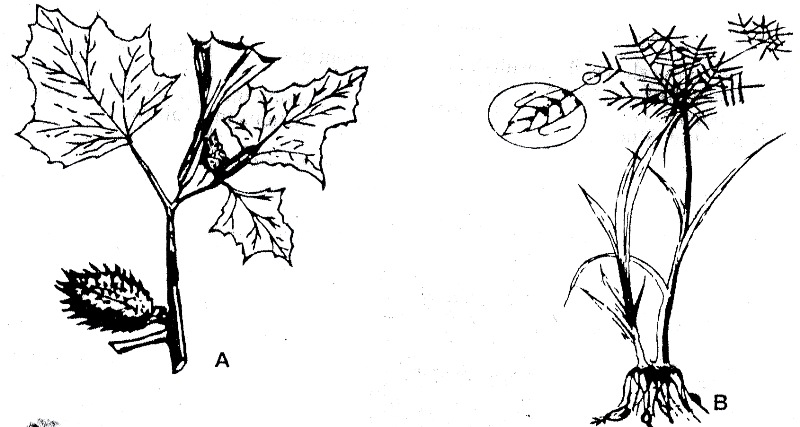 Identify the weeds A and BA ____________________________________________________________________	(2mks)B ____________________________________________________________________Classify weed B according to plant morphology 						(1mk)______________________________________________________________________________________________________________________________________________________________________________________________________________________________________________________State the following;Specific harmful effect of the weed labeled A to livestock.				(1mk)________________________________________________________________________________________________________________________________________________________________Reasons why it is difficult to control the weed labeled B					(1mk)________________________________________________________________________________________________________________________________________________________________The diagram below illustrates a type of nursery used in crop production. Study it carefully and answer the questions that follow.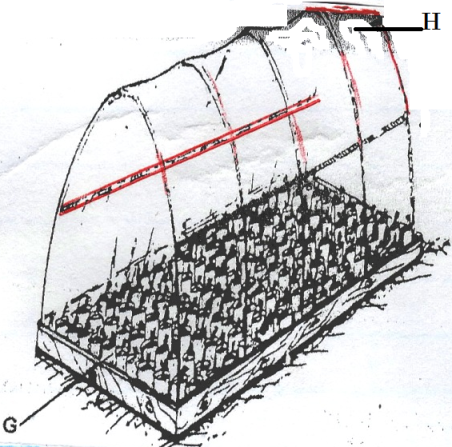 Page 5 of 12  F3 Agri. P1Identify the type of nursery illustrated above.						(1mk)______________________________________________________________________________________________________________________________________________________________Name the parts labeled G and H								(2mks)G _____________________________________________________________________________H _____________________________________________________________________________Give an example of a crop raised in the type of nursery illustrated above.			(1mk)______________________________________________________________________________________________________________________________________________________________The diagram below shows results of an experiment done by a student. The student had put a sample of soil in measuring cylinder then added water mixed with sodium carbonate. He then shook the mixture before leaving the cylinder on the bench for the contents to settle. Study it and answer the questions that follow.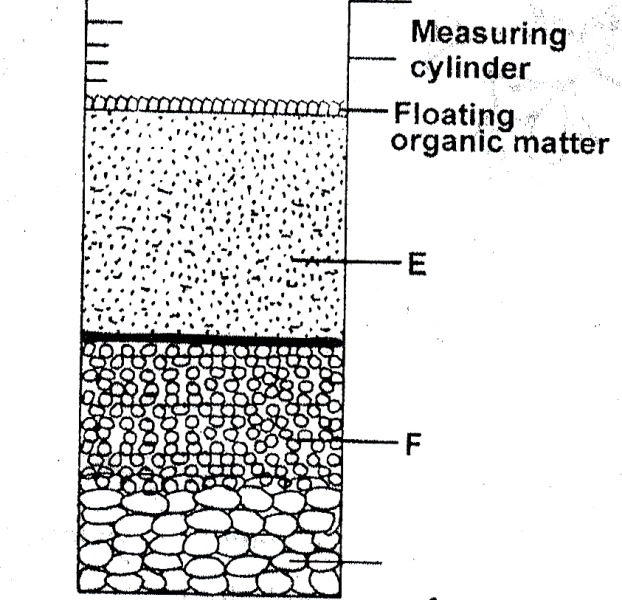 What was the aim of the experiment?								(1mk)______________________________________________________________________________________________________________________________________________________________Identify the layers represented by E and F							(2mk)E _______________________________________________________________________________F _______________________________________________________________________________State the role of the sodium carbonate used in the experiment.				(1mk)______________________________________________________________________________________________________________________________________________________________Give two roles of soil to crop plants.								(2mks)____________________________________________________________________________________________________________________________________________________________________________________________________________________________________________________________________________________________________________________________Page 6 of 12  F3 Agri. P1The diagram below shows a grazing system commonly used by farmers. Use it to answer the questions that follow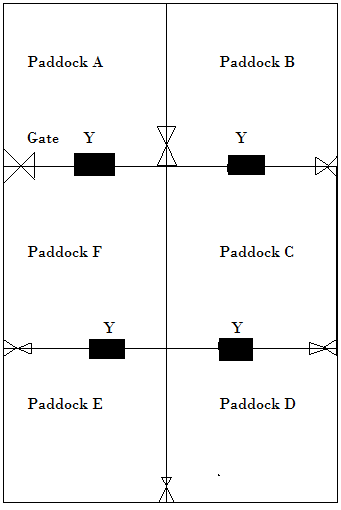 Identify the grazing system illustrated above.						(1mk)______________________________________________________________________________________________________________________________________________________________State the importance of part Y on the illustration.						(1mk)______________________________________________________________________________________________________________________________________________________________Give three advantages of this system of grazing.						(3mks)__________________________________________________________________________________________________________________________________________________________________________________________________________________________________________________________________________________________________________________________________________________________________________________________________________________________________________________________________________________________Page 7 of 12  F3 Agri. P1SECTION C		(40 MARKS)Answer only two questions in this section in the spaces provided after the questionDescribe the field production of maize for grains, starting from the seedbed preparation to harvesting.													 (20mks)a) State ten advantages of using organic matter for mulching.					(10mks)Give four reasons of establishing a mixed-grass pasture instead of planting a pure grass pasture. 													 (4mks)Describe six environmental conditions that may lead to low crop yields.			(6 mks)a) Explain how various practices carried out in the field help to control crop diseases.		(10mks)What are the uses of form records?								(10mks)_____________________________________________________________________________________________________________________________________________________________________________________________________________________________________________________________________________________________________________________________________________________________________________________________________________________________________________________________________________________________________________________________________________________________________________________________________________________________________________________________________________________________________________________________________________________________________________________________________________________________________________________________________________________________________________________________________________________________________________________________________________________________________________________________________________________________________________________________________________________________________________________________________________________________________________________________________________________________________________________________________________________________________________________________________________________________________________________________________________________________________________________________________________________________________________________________________________________________________________________________________________________________________________________________________________________________________________________________________________________________________________________________________________________________________________________________________________________________________________________________________________________________________________________________________________________________________________________________________________________________________________________________________________Page 8 of 12  F3 Agri. P1____________________________________________________________________________________________________________________________________________________________________________________________________________________________________________________________________________________________________________________________________________________________________________________________________________________________________________________________________________________________________________________________________________________________________________________________________________________________________________________________________________________________________________________________________________________________________________________________________________________________________________________________________________________________________________________________________________________________________________________________________________________________________________________________________________________________________________________________________________________________________________________________________________________________________________________________________________________________________________________________________________________________________________________________________________________________________________________________________________________________________________________________________________________________________________________________________________________________________________________________________________________________________________________________________________________________________________________________________________________________________________________________________________________________________________________________________________________________________________________________________________________________________________________________________________________________________________________________________________________________________________________________________________________________________________________________________________________________________________________________________________________________________________________________________________________________________________________________________________________________________________________________________________________________________________________________________________________________________________________________________________________________________________________________________________________________________________________________________________________________________________________________________________________________________________________________________________________________________________________________________________________________________________________________________________________________________________________________________________________________________________________Page 9 of 12  F3 Agri. P1____________________________________________________________________________________________________________________________________________________________________________________________________________________________________________________________________________________________________________________________________________________________________________________________________________________________________________________________________________________________________________________________________________________________________________________________________________________________________________________________________________________________________________________________________________________________________________________________________________________________________________________________________________________________________________________________________________________________________________________________________________________________________________________________________________________________________________________________________________________________________________________________________________________________________________________________________________________________________________________________________________________________________________________________________________________________________________________________________________________________________________________________________________________________________________________________________________________________________________________________________________________________________________________________________________________________________________________________________________________________________________________________________________________________________________________________________________________________________________________________________________________________________________________________________________________________________________________________________________________________________________________________________________________________________________________________________________________________________________________________________________________________________________________________________________________________________________________________________________________________________________________________________________________________________________________________________________________________________________________________________________________________________________________________________________________________________________________________________________________________________________________________________________________________________________________________________________________________________________________________________________________________________________________________________________________________________________________________________________________________________________________Page 10 of 12  F3 Agri. P1____________________________________________________________________________________________________________________________________________________________________________________________________________________________________________________________________________________________________________________________________________________________________________________________________________________________________________________________________________________________________________________________________________________________________________________________________________________________________________________________________________________________________________________________________________________________________________________________________________________________________________________________________________________________________________________________________________________________________________________________________________________________________________________________________________________________________________________________________________________________________________________________________________________________________________________________________________________________________________________________________________________________________________________________________________________________________________________________________________________________________________________________________________________________________________________________________________________________________________________________________________________________________________________________________________________________________________________________________________________________________________________________________________________________________________________________________________________________________________________________________________________________________________________________________________________________________________________________________________________________________________________________________________________________________________________________________________________________________________________________________________________________________________________________________________________________________________________________________________________________________________________________________________________________________________________________________________________________________________________________________________________________________________________________________________________________________________________________________________________________________________________________________________________________________________________________________________________________________________________________________________________________________________________________________________________________________________________________________________________________________________________Page 11 of 12 F3 Agri. P1____________________________________________________________________________________________________________________________________________________________________________________________________________________________________________________________________________________________________________________________________________________________________________________________________________________________________________________________________________________________________________________________________________________________________________________________________________________________________________________________________________________________________________________________________________________________________________________________________________________________________________________________________________________________________________________________________________________________________________________________________________________________________________________________________________________________________________________________________________________________________________________________________________________________________________________________________________________________________________________________________________________________________________________________________________________________________________________________________________________________________________________________________________________________________________________________________________________________________________________________________________________________________________________________________________________________________________________________________________________________________________________________________________________________________________________________________________________________________________________________________________________________________________________________________________________________________________________________________________________________________________________________________________________________________________________________________________________________________________________________________________________________________________________________________________________________________________________________________________________________________________________________________________________________________________________________________________________________________________________________________________________________________________________________________________________________________________________________________________________________________________________________________________________________________________________________________________________________________________________________________________________________________________________________________________________________________________________________________________________________________________________Page 12 of 12 F3 Agri. P1AGRICULTURE443/1FORM 4MAY 20222 HOURSFORM 4 MID TERM EXAMS 2022 TERM1AGRICULTURE PAPER 1 MARKING SCHEMESECTION A (30 Mks)Answer all questions in the spaces provided.State four benefits of crop rotation.								Improved soil fertility.Maximum utilization of nutrients.Control of soil-borne pests/diseasesControl of weeds e.g.Striga sppImprovement of soil structureControl soil erosion. (Any 4 x ½ = 2mks)Define the following terms as used in Agriculture.Pastoralism:								(1 x 1 = 1mks)Rearing of mammalian livestock on natural Pastures.Arable farming							(1 x1 = 1mk)Production of crops on cultivated land.State four factors that influence solifluction.				Lack of vegetation cover;Steep slope/topographyAmount and intensity of rainfallSoil type(Any 4 x ½ =2mks)Name three basic concepts of economics.							Opportunity cost;Scarcity;Taste and preferences;(Any 3 x ½ = 1½mks)Give four farming practices that may help to achieve minimum tillage.			Bush clearing/clearing landUse of herbicidesPlanting/drilling seeds directly to the stubble of previous crop.Timing cultivation Use of mulch on the soil surface.Establishing a cover cropUprooting/slashing the weeds(Any 4 x ½ = 2mks)State four field management practices carried out in carrot production.			ThinningPage 1 of 8(F3 Agri P1)Weed controlEarthing upTop dressing.IrrigationControl of pests and disease(Any 4 x ½ = 2mks)a) At what stage of growth should paddy rice be transplanted?				At 3-4 weeks of growth in the nursery.At 16-20cm heightAt 4-6 leaves stage.(1 x 1 = 1mk)Besides providing water to the plants, state two other uses of the flood water to rice fields.   To suppress weeds.To get even growthTo create optimum environment for the growth of rice.(Any 2 x½ = 1mk)a) Name any two methods which can be used to detect mineral nutrient deficiency in crops.	Soil analysisLeaf analysisObservations of deficiency symptoms(Any 2 x½ = 1mk)What is the importance of taking a farm inventory?					In order to establish what is there and what is not there in the farm/assist in detecting lost/stolen items(1 x 1 = 1mk)Give any four things that would happen to the element Nitrogen when Ammonium Sulphate fertilizer is applied to a field of maize.									Nitrogen may volatilize May be used up by micro-organismMay be leachedIt may be eroded/water erosion.It may be taken up by the maize or other plantsIt may be released into the atmosphere by bacteria/denitrification (Any 4 x ½ = 2mks)State two ways in which Agriculture contributes to industrial development.			Agriculture produces raw materials for industries.It provides market for industrial productsSource of capital/income for starting industries.(2 x ½ = 1mk)State two methods by which a farmer can control stalk borer in a field of maize.		Apply stalk borer dust/granules/insecticides in the maize funnel/recommended insecticides.RogueingPracticing field hygiene(2 x ½ = 1mk)Page 2 of 8(F3 Agri P1)Give four characteristics of clay soils.								High water retention capacityCracks when drySticks when wet/it is difficult to work.Poorly drained/easily waterlogged/poor aerationIt has high cation exchange capacity/high fertilityFine particlesHigh capillarityVery hard when drySwells when wet(4 x ½ =2mks)Give four reasons why vegetative propagation is considered more vital than seed propagation in the establishment of citrus fruits.									Crop mature earlyClonal characters are retained Buddlings are less thorny than seedlingsBuddling spread outwards while seedlings grow upwards.Different characters can be produced on one root stockFacilitates uses of good root stock e.g. disease or drought resistance.Possible to propagate seedless citrus plantsBuddlings are less dominant than seedling.(4 x ½ =2mks)State four methods of breaking dormancy in seeds before planting.				Soaking the seeds in hot waterScarification of seedsChemical treatment e.gsulphuric acid/potassium nitrate.Heat treatment e.g. boiling, light burning, roasting e.t.c. (4 x ½ =2mks)Give four effects of communal land ownership on productivity of dairy cattle.		Uncontrolled breeding would occur.Productivity declines due to inadequate pasturePoor control of parasites.Poor control of diseases(4 x ½ =2mks)16. State five reasons for top dressing of pastures							To add (replenish) soil nutrients and ensure proper nutrient balance.To increase the herbage yield.To improve the nutritive value of the cropTo correct or amend both physical and chemical properties such as soil structure and moisture holding capacityTo enable soil micro-organisms to break down organic residues into available nutrients.(5 x ½ = 2½mks)Page 3 of 8(F3 Agri P1)SECTION B (20Mks)Below are diagrams of weeds labeled A and B. Study them and answer the questions that follow.Identify the weeds A and BA  - Thorn apple/Daturastramonium								(2mks)B – Nut grass/sedge/cyperusrotundusClassify weed B according to plant morphology 						(1mk)Narrow leaved weedState the following;Specific harmful effect of the weed labeled A to livestock.				(1mk)Poisonous when eaten by livestockReasons why it is difficult to control the weed labeled B					(1mk)Presence of underground nuts.The diagram below illustrates a type of nursery used in crop production. Study it carefully and answer the questions that follow.Identify the type of nursery illustrated above.						(1mk)Vegetative propagation nursery/unitName the parts labeled G and H								(2mks)G – Sleeved cuttings/polythene sleeves containing cuttings H  - The hoop or the coverGive an example of a crop raised in the type of nursery illustrated above.			(1mk)Tea/ornamentals like Bougainvilea/Rose plant(Page 4 of 8 F3 Agri P1)The diagram below shows results of an experiment done by a student. The student had put a sample of soil in measuring cylinder then added water mixed with sodium carbonate. He then shook the mixture before leaving the cylinder on the bench for the contents to settle. Study it and answer the questions that follow.What was the aim of the experiment?							(1mk)To show that soil is made up of different sized particlesIdentify the layers represented by E and F							(2mk)E – Water with fine particles of clay and dissolved mineral saltsF  - Gravel particlesState the role of the sodium carbonate used in the experiment.				(1mk)Aid in the dispersion of soil particlesGive two roles of soil to crop plants.								Anchorage/supportSource of nutrientsSource of waterSource of airHarbor soil micro-organisms/decomposers(2 x 1 = 2mks)The diagram below shows a grazing system commonly used by farmers. Use it to answer the questions that followPage 5 of 8 (F3 Agri P1)Identify the grazing system illustrated above.						(1mk)Rotational grazing (reject: paddocking)State the importance of part Y on the illustration.						(1mk)Watering point for animalsGive three advantages of this system of grazing.						Animal waste is evenly distributed in all the fields.Pasture crop is given time to regrowExcess pasture can be harvested for conservationLivestock make maximum use of pastureReduces the build-up of pests and diseasesIt is possible to apply fertilizers in parts of the pasture which are not in use(3 x1 = 3mks)SECTION C	(40MARKS)Answer only two questions in this section in the spaces provided after the questionDescribe the field production of maize for grains, starting from the seedbed preparation to harvesting.Clear the land and remove stumps if anyRemove perennial weeds/plough in dry season.Harrow the land/carry out secondary tillageHarrow the land to a medium tilthSelect a suitable maize variety for the area e.g. H511 or H513 for medium altitudeSpecific varieties for named areas/regionsPlant at 2.5-10.0cm deep depending on moisture content of the soilApply phosphatic fertilizer/manure during plantingPhosphatic fertilizer should be applied at the rate of up to 120kg/ha of P2O5Plant at 75-90cm by 23-50cm to get the right plant population per hectarePlace one or two seeds per hole depending on the spacingPlant health/certified seedsGapping/thinning should be done/remove tillersControl weeds in the field up to flowering stage.Control weeds mechanically or by use of herbicidesTop dress using nitrogenous fertilizersApply nitrogenous fertilizers at the height of 40-60cm/ at knee high stageApply nitrogenous fertilizers up to 200kg/haControl pests like stalkborer, army worms, dusty brown beetle, birds e.t.c.Use appropriate pesticides or method to control pestsControl maize diseases e.g. maize streak, rust, blight, smut etcUse appropriate fungicides/appropriate methods to control diseases.Harvest maize when it is dry/at the right moisture content i.e 14-28% moisture content depending on the method of harvesting.Cut and stook maize where necessary.Remove the husks from the cobs by hand or mechanically. (20 x 1 = 20mks)a) State ten advantages of using organic matter for mulching.					(10mks)Reduces speed of run-off/reduces soil erosionImproves soil structure on decompositionOrganic matter modifies soil temperature Page 6 of 8 (F3 Agri P1)Improves soil fertility on decompositionImproves soil water retention capacity of sandy soils on decompositionImprove water infiltration of soilsIncreases microbial activity in the soilControl weedsReduces evaporation rate from the soil/conserves moistureBuffers soil pH on decomposition Reduces toxicity of plant poisons built up in the soil on decomposition.Improves soil aeration on decomposition.(10 x 1 = 10mks)Give four reasons of establishing a mixed-grass pasture instead of planting a pure grass pasture. Grass – legume pasture has higher nutritive value.The yield of forage per unit area is higherHigher soil fertility due to nitrogen fixationThe grass-legume mixture is more palatableHelps to prevent total loss from pests/diseaseEconomizes on the use of nitrogenous fertilizers 			(4 x 1 = 4mks)Describe six environmental conditions that may lead to low crop yields.			Poor soil/infertile soil due to lack of applying manure or inorganic fertilizersLess rainfall/unreliable rainfall/too much rainfallPoor soil type resulting into water logging or excessive leaching of nutrientsInappropriate soil pHPest attackInappropriate temperature – either too high or too lowExcess wind which may increase rate of water loss from the soil/destruction of cropsExtreme humidity is badExtremes of light intensity reduces photosynthesisTopography/some altitude limit crop growthDisease attack lowers yieldsPoor weed control cause competition for nutrients.Damage by hailstorms/stones which cause defoliation.			(Any 6 x 1 = 6mks)a) Explain how various practices carried out in the field help to control crop diseases.	Proper plant nutrition: Helps plant resist/control deficiency diseasesCrop rotation: breaks the life cycle of disease causing organismsRogueing/Destroying infect crops: Stops the disease from spreadingPlanting disease-free plants/use of certified seeds: prevents introduction of pathogens into the field.Close season: Helps to break life cycle of the pathogensEarly planting/timely planting: Helps crops to establish faster before the attack by the diseasesProper spacing: Creates unfavourable micro-climate for some pathogens/minimizes spread of diseasesWeed control: prevents harbouring of pathogensUse of resistant varieties: prevents attack by pathogensApplication of appropriate fungicides: kills the pathogensUse of clean tools and equipment: Reduce chances of contamination with disease causing organismsQuarantine: Prevents introduction of pathogens into the farmsHeat treatment: Kills micro-organismsPage 7 of 8(F3 Agri P1)Pruning: Creates unfavourable micro-climate for some pathogens/minimizes spread of diseasesDestroying crop residues: Kills disease-causing pathogensControl of vectors: To stop spread of pathogens/diseases(10 x 1 = 10mks)What are the uses of form records?								Records help a farmer in planning and making sound decisions/budgeting.Provide information for income tax assessmentProvide information to help determine a farmer’s credit worthinessHelp to determine value of the farm/shows assets and liabilities.Helps to compare performance of enterprises between seasons or between one farm and another farm.For determining profit or lossesHelp partners to share profits, losses or bonuses in the business partnershipsProvide labour information for calculating terminal benefits/pensionsHelp support and establish insurance claims on death, theft, fire or loss of farm assetsRecords assist to detect theft in the farmRecords show the history of the farmHelp in settling disputes among heirs to an estate if the farmer dies without a will.(10 x 1 = 10mks)Page 8 of 8 (F3 Agri P1)NAME ______________________________________________________________________SCHOOL ____________________________ADM. NO. ______________CLASS __________SIGNATURE ___________________________ DATE ________________________________AGRICULTURE443/2FORM 4MAY 20222  HOURS    FORM 4 MID TERM EXAMS 2022 TERM1AGRICULTURE PAPER 2 INSTRUCTIONS:Write your name, admission number and class in spaces providedAnswer all questions in section A and B Answer any two questions in section CAll answers should be written in the spaces providedFOR EXAMINER’S USE ONLYPage 1 of 8  F3 Agri. P2SECTION A (30 Mks)Answer all questions in the spaces provided.State four substances added in the isthmus during egg formation.				(2mks)________________________________________________________________________________________________________________________________________________________________________________________________________________________________________________________________________________________________________________________________________Define the following terms used in livestockBreed												(1mk)____________________________________________________________________________________________________________________________________________________________________Type												(1mk)____________________________________________________________________________________________________________________________________________________________________State four factors that may influence respiratory rate in farm animals.				(2mks)________________________________________________________________________________________________________________________________________________________________________________________________________________________________________________________________________________________________________________________________________List four parts of a dairy shed.									(2mks)________________________________________________________________________________________________________________________________________________________________________________________________________________________________________________________________________________________________________________________________________Give four diseases that attack poultry.								(2mks)________________________________________________________________________________________________________________________________________________________________________________________________________________________________________________________________________________________________________________________________________State four characteristics of eggs suitable for incubation.					(2mks________________________________________________________________________________________________________________________________________________________________________________________________________________________________________________________________________________________________________________________________________Page 2 of 8  F3 Agri P2State four factors affecting digestibility of a feed stuff.						(2mks)________________________________________________________________________________________________________________________________________________________________________________________________________________________________________________________________________________________________________________________________________State four reasons for maintaining farm tools.							(2mks)________________________________________________________________________________________________________________________________________________________________________________________________________________________________________________________________________________________________________________________________________State four reasons for culling in livestock.							(2mks)________________________________________________________________________________________________________________________________________________________________________________________________________________________________________________________________________________________________________________________________________Give two breeding systems under the following categoriesInbreeding											(1mk)____________________________________________________________________________________________________________________________________________________________________Out breeding											(1mk)____________________________________________________________________________________________________________________________________________________________________State four symptoms of roundworms attack in livestock.						(2mks)________________________________________________________________________________________________________________________________________________________________________________________________________________________________________________________________________________________________________________________________________State four importance of fish farming.								(2mks)________________________________________________________________________________________________________________________________________________________________________________________________________________________________________________________________________________________________________________________________________Give four dairy goat breeds									(2mks)________________________________________________________________________________________________________________________________________________________________________________________________________________________________________________________________________________________________________________________________________Page 3 of 8  F3 Agri P2State four predisposing factors to livestock diseases.						(2mks)________________________________________________________________________________________________________________________________________________________________________________________________________________________________________________________________________________________________________________________________________Give four types of pig pens.									(2mks)________________________________________________________________________________________________________________________________________________________________________________________________________________________________________________________________________________________________________________________________________SECTION B (20 MARKS)Answer all questions in this sectionThe diagram below shows an animal reproductive system. Study it and answer the questions that follow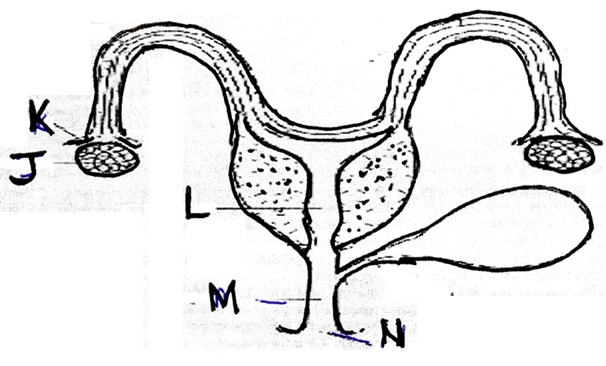 Identify the parts labeled									(2mks)K _____________________________________________________________________________L _____________________________________________________________________________M _____________________________________________________________________________N _____________________________________________________________________________State two functions of part labeled J								(2mks)______________________________________________________________________________________________________________________________________________________________When should a farmer inseminate a cow after the onset of heat signs?			(1mk)______________________________________________________________________________________________________________________________________________________________Page 4 of 8  F3 Agri P2Below are methods of restraining animals. Study them and answer the questions that follow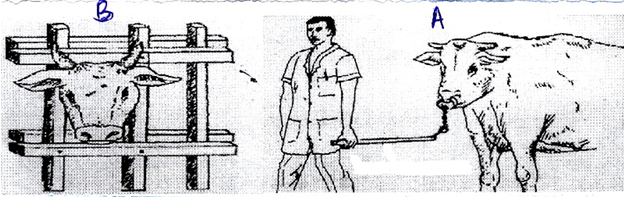 Identify the methods labeled A and B							(2mks)A _________________________________________B __________________________________________Give three activities that necessitate handling of animals related to livestock health	(3mks)__________________________________________________________________________________________________________________________________________________________________________________________________________________________________________The diagrams below illustrates livestock parasites.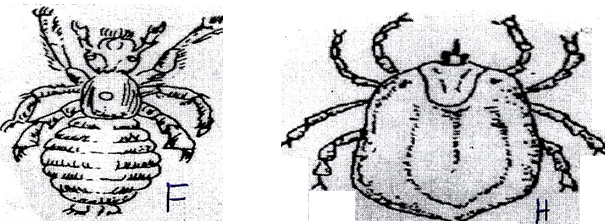 Identify the parasites										(2mks)F __________________________________________H __________________________________________Give one disease transmitted by parasite labeled H						(1mk)____________________________________________________________________________________________________________________________________________________________State two control measures of the parasite labeled F.					(2mks)____________________________________________________________________________________________________________________________________________________________Page 5 of 8  F3 Agri P2Below is an illustration of a digestive system of a farm animal.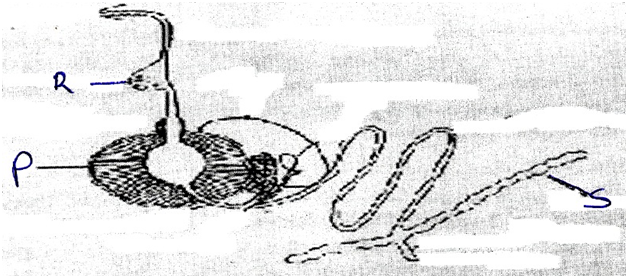 Identify an animal with such digestive system						(1mk)____________________________________________________________________________Identify the part labeled R and S 								(2mks)R __________________________________________________________________________S __________________________________________________________________________State two adaptations of the part labeled P to its functions.				(2mks)________________________________________________________________________________________________________________________________________________________SECTION C (40MKS)Answer any two questions in this sectiona) State five points to remember when handling bees.						(5mks)________________________________________________________________________________________________________________________________________________________________________________________________________________________________________________________________________________________________________________________________________________________________________________________________________________________________________________________________________________________________________________________________________________________________________________________________________________________________________________________________________________State the effects of parasites on livestock							(5mks)______________________________________________________________________________________________________________________________________________________________________________________________________________________________________________________________________________________________________________________________________________________________________________________________________________________________________________________________________________________________________________________________________________________________________________________________Page 6 of 8  F3 Agri P2Discus East Coast Fever (E.C.F) disease under the following sub-headingsCausal organism										(1mk)___________________________________________________________________________Mode of transmission									(1mk)______________________________________________________________________________________________________________________________________________________Symptoms of attack									(6mks)_____________________________________________________________________________________________________________________________________________________________________________________________________________________________________________________________________________________________________________________________________________________________________________________________________________________________________________________________________________________________________________________________________________Control and treatment									(2mks)_________________________________________________________________________________________________________________________________________________________________________________________________________________________________a) State five functions of water in an animal							(5mks)_______________________________________________________________________________________________________________________________________________________________________________________________________________________________________________________________________________________________________________________________________________________________________________________________________________________________________________________________________________________________________________________________________________________________________________________State the uses of five metal work tools and equipment 					(10mks)__________________________________________________________________________________________________________________________________________________________________________________________________________________________________________________________________________________________________________________________________________________________________________________________________________________________________________________________________________________________________________________________________________________________________________________________________________________________________________________________________________________________________________________________________________________________________________________________________________________________________________Page 7 of 8 F3 Agri P2Describe five general characteristics of dairy cattle breeds					(5mks)______________________________________________________________________________________________________________________________________________________________________________________________________________________________________________________________________________________________________________________________________________________________________________________________________________________________________________________________________________________________________a) Describe functions of five parts of a plunge dip.						(10mks)__________________________________________________________________________________________________________________________________________________________________________________________________________________________________________________________________________________________________________________________________________________________________________________________________________________________________________________________________________________________________________________________________________________________________________________________________________________________________________________________________________________________________________________________________________________________________________________________________________________________________________Describe five properties of  good vaccine.							(5mks)______________________________________________________________________________________________________________________________________________________________________________________________________________________________________________________________________________________________________________________________________________________________________________________________________________________________________________________________________________________________________State five importance of keeping live stock healthy.						(5mks)_______________________________________________________________________________________________________________________________________________________________________________________________________________________________________________________________________________________________________________________________________________________________________________________________________________________________________________________________________________________________________________________________________________________________________________________ Page 8 of 8  F3 Agri P2AGRICULTURE443/2FORM 4 MAY 20222  HOURS    FORM 4 MID TERM EXAMS 2022 TERM1AGRICULTURE PAPER 2 MARKING SCHEMESECTION A (30 Mks)Answer all questions in the spaces provided.State four substances added in the isthmus during egg formation.				(2mks)WaterMineral saltsVitaminsShell membranesThin albumen Define the following terms used in livestockBreed												(1mk)Group of animals having same characteristics and a common origin.Type												(1mk)The purpoe for which the animal is kept.State four factors that may influence respiratory rate in farm animals.			(2mks)Body size of the animalAmount of exercise done by the animalDegree of excitementAmbient/environmental temperatureList four parts of a dairy shed.									(2mks)Milking stallsFeed storeCalf penMilk recording roomMilk storeGive four diseases that attack poultry.								(2mks)CoccidiosisFowl poxNew castle diseasePneumoniaGumboro Fowl typhoidState four characteristics of eggs suitable for incubation.					(2mksShould be fertilizedShould be of medium sizeShould be oval in shapeShould be free from cracksShould have high candling quality/free from abnormalitiesShould be fresh 5-10 days oldPage 1 F3 Agri P2State four factors affecting digestibility of a feed stuff.						(2mks)Chemical composition of the feedForm in which the feed is offered to the animalSpecies of the animal.Ratio of energy to proteinQuantity of feed already present in the digestive system of an animal State four reasons for maintaining farm tools.							(2mks)To increase durabilityTo reduce the replacement costTo increase efficiencyTo avoid injury to the userTo avoid damage to the toolState four reasons for culling in livestock.							(2mks)Poor healthOld agePoor production/performancePhysical deformityHereditary defectsInfertilePoor mothering abilityGive two breeding systems under the following categoriesInbreeding											(1mk)Line breedingClose breedingOut breeding											(1mk)Out crossingCross breedingUpgrading/grading upState four symptoms of roundworms attack in livestock.					(2mks)Anorexia/ loss  of appetite under heavy infestationStiff dry coat/starring coatDehydration and pale mucosaEggs and adult are seen in faecesGeneral emaciationDiarrhoeaAnaemic condition where infestation is heavyPot-bellies especially in young animals State four importance of fish farming.								(2mks)Supplies cheap and good source of proteinMakes fish available nearbyQuick source of income for fish farmingCan be practiced where land is a limiting factor.Give four dairy goat breeds									(2mks)Saanen					- Angio-nubian ToggernbugBritish/German/Kenyan AlpineJamnapariPage 2 F3 Agri P2State four predisposing factors to livestock diseases.						(2mks)Species of the animalAge of the animalBreed of the animalSex of the animalColour of the animalGive four types of pig pens.									(2mks)Farrowing penGilt’s penIn-pig penBoar’s penWeaners/fatteners penSECTION B (20 MARKS)Answer all questions in this sectionThe diagram below shows an animal reproductive system. Study it and answer the questions that followIdentify the parts labeled									(2mks)K - FunnelL  - UterusM  - VaginaN – Vulva State two function of part labeled J								(2mks)Production of ova/female gametes/eggsProduction of female sex hormone/oestrogen/FSHWhen should a farmer inseminate a cow after the onset of heat signs?			(1mk)After 12-18 hours / standing heatBelow are methods of restraining animals. Study them and answer the questions that followPage 3 F3 Agri P2Identify the methods labeled A and B						(2mks)A – use of a bull ring and lead stickB – use of a head yokeGive three activities that necessitate handling of animals related to livestock healthDrenchingInjectionMastitis controlHand sprayingThe diagrams below illustrates livestock parasites.Identify the parasites									(2mks)F – Biting louseH - TickGive one disease transmitted by parasite labeled H					(1mk)E.C.F/Red water/anaplasmosis/heart water/ Nairobi sheep disease/tick bite fever/corridor disease/sweating disease State two control measures of the parasite labeled F.					(2mks)Smearing perches in the poultry house with volatile insecticide e.g. 40% nicotine sulphate solutionSpraying/washing/dusting animals with appropriate insecticideKeeping animal houses cleanDust birds with sodium fluorideBelow is an illustration of a digestive system of a farm animal.Identify an animal with such digestive system						(1mk)PoultryIdentify the part labeled R and S 							(2mks)R  - CropS  - CaecumState two adaptations of the part labeled P to its functions.				(2mks)Has grit or sandHas tough muscles on each sidePage 4 F3 Agri P2SECTION C (40MKS)Answer any two questions in this sectiona) State five points to remember when handling bees.						(5mks)Bees should not be frightened to avoid them being wild and stingBee hives should not be approached from the frontA smoker should be used properlyBees should not be crushed during handling to prevent exciting the whole colonyMovement towards the hive should be made quietly to avoid alerting them.If stung, the bee keeper should not run away or throw the combs downA bee sting should not be rubbed use a sharp nail or a razor blade to scrape it off to prevent pressing which cause the poison bag of the sting to release more poisonWear protective clothing always. State the effects of parasites on livestock							(7mks)Cause anaemia by sucking large volume of bloodDeprive the host animal of food leading to loss of weight, emaciation and low productionCause injury and damage to tissues and organsTransmit livestock diseasesCause irritation through their biting effectThey obstruct internal organs.Discus East Coast Fever (E.C.F) disease under the following sub-headingsCausal organism										(1mk)Cause: Protozoa/Theirelia parvaMode of transmission									(1mk)Brown ear tickSymptoms of attack									(6mks)Swollen lymph nodes especially around the base of the ears, shoulders and stifle jointAnimal produces a lot of saliva/profuse salivationA lot of tears come out of the eyes/lachrimation Difficulties in breathing especially at late stages of the disease due to fluid accumulation in the lungsHaemorrhages in the vulva and the mouthCoughingSight impairment Control and treatmentControl of ticks (accept any method of tick control)The farm should be fenced to keep out strange animals and also to confine animals within.Treatment using appropriate drugsa) State five functions of water in an animals							(5mks)component of body cells and many body fluids e.g. bloodtransport nutrients from one part of the body to another.Make cells turgid, maintaining the shape of body e.g. digestionRegulates body temperature through sweating and evaporationHelp in the excretion of waste products from the body.It forms part of animal products e.g. egg etc.Used in  biochemical reactions in the body e.g. digestion.Page 5 F3 Agri P2State the uses of five metal work tools and equipment 					(10mks)Hack saw – used for cutting metal rods and platesCold Chisel – Used for cutting thick sheets of metalTinsnips – used for cutting thin sheets of metalPliers – used for cutting wires, splicing wires, tightening and loosening nuts and boltsWire strainer – used for tightening wires during fencing.Ball pein hammer – used for riveting, striking the head of cold chisel, straightening bent metal surfacesCenter punch – used for marking the point of drilling.Riveting machine – used to fix rivets when joining pieces of metal or plastic materialsSoldering gun – used for melting soldering rods when repairing or fabricating metal sheetsClaw bar – used for removing long nails from wood; straining fence wire, digging fencing holesSpanner – Tightening and loosening nuts and bolts. Describe five general characteristics of dairy cattle breeds				(5mks)Wedge/triangular shaped bodyHave straight top lineHave a well set apart hindquarters to allow room for the big udder.Have larger and well developed udder with larger teats that are well spaced.Have prominent milk veinsHave lean bodies with little fleshHave large stomach capacityThey are docile with mild temperament a) Describe functions of five parts of a plunge dip.						(10mks)Animal holding yard – where animals assemble before dippingFoot bath – wash the animals feet, control foot rot.Jump – allows animals to slide into the dip tankDip tank – holds the dip wash.Draining race – allows dip wash from animal’s body to drip off and drain back to the dip tankDrying yard – hold animals for a while after dipping before being released to the pasturesSilt trap outlet – traps mud and dung from the dip was before it flows back into the dip tank.Dip tank shelter – lowers evaporation of dip wash, avoid dilution of dip wash by rain water, serves as a roof catchment for collecting rain water into the water tankWater tank – for storing water either from the roof catchment or from any other source.Waste pit – used as damping site for sediments from the dip tank   Describe five importance of  good vaccine.							(5mks)Immunity it produces should be as good as natural immunityPage 6 F3 Agri P2Should have a long keeping life/shelf lifeShould be easy to administer to the animalShould have no side effects when inoculatedShould be compatible with the other vaccines given to the animalA single dose should produce lifelong immunity State five importance of keeping live stock healthy.					(5mks)Health animals grow well and fast enough to reach maturity quickly/earlyIt gives animals a longer economic and productive lifeHealthy animals give maximum production/performanceHealthy animals produce good quality productsHealthy animals will not spread diseases to either animals or human beingsHealthy animals are economical and easy to keep as the farmer spends less money on disease treatment, hence reduction of production cost leading to maximum profitPage 7 F3 Agri P2SECTION ASECTION BSECTION BSECTION BSECTION BSECTION CSECTION CSECTION CTOTAL SCORE1-1718192021222324SECTION ASECTION BSECTION BSECTION BSECTION BSECTION CSECTION CSECTION CTOTAL SCORE1-1718192021222324SectionQuestionsMaximumCandidate’s scoreA1-525B625B25B25Total scoreFunctionEvidenceEducational centreSchoolsHealth centreDispensaryResidential centreBuilt up areaSectionQuestionsMaximumCandidate’s scoreA1-525B625BOpt 125BOpt 225Total scoreCountryCattleSheepGoatChickenTotalKenya13392580076003000056792Ethiopia35095220001695055400129445Tanzania14350415099002800056400Uganda5700197036502300034320CountryCattleSheepGoatChickenTotalKenya13392580076003000056792Ethiopia35095220001695055400129445Tanzania14350415099002800056400Uganda5700197036502300034320Question12345TotalMarksQuestion12345TotalMarksSectionQuestionsMaximumCandidate’s scoreA30B20C40Total90SectionQuestionsMaximumCandidate’s scoreA1-1530B16-1920C20-2120C20-2120Total90